Ñoaïn 4: NOÙI VEÀ 30 PHAÙP XAÛ ÑOÏAÑöùc Phaät ôû taïi thaønh Xaù-veä. Baáy giôø, Ñöùc Theá Toân daïy caùc Tyø- kheo chæ ñöôïc caát chöùa ba y, vaäy maø caùc Tyø-kheo Luïc quaàn tröôùc böõa aên, buoåi xeá chieàu, moãi thôøi gian maëc moät loaïi y khaùc nhau. Caùc Tyø- kheo thaáy theá hoûi: Ñöùc Theá Toân khoâng cho pheùp chöùa y dö, caùc thaày khoâng nghe hay sao? Luïc quaàn traû lôøi: Chuùng toâi coù nghe chöù, nhöng nhöõng y naøy cuûa chuùng toâi laø nhaän ñöôïc töø Taêng, hoaëc töø Cö só hay töø ñoà vaát boû. Vì nhu caàu ñaép maëc neân hoï cho toâi, voán khoâng khieán toâi vì naêm nhaø maø caát chöùa. Caùc Tyø-kheo baèng moïi caùch quôû traùch, roài cuøng ñöa ñeán choã Ñöùc Phaät ñeå trình baøy vaán ñeà. Nhaân vieäc naøy, Ñöùc Phaät taäp hôïp Tyø-kheo Taêng, hoûi Luïc quaàn Tyø-kheo: Thaät söï caùc thaày coù nhö vaäy khoâng? Luïc quaàn Tyø-kheo thöa: Söï thaät coù nhö vaäy, baïch Theá Toân. Ñöùc Phaät baèng moïi hình thöùc quôû traùch: Tröôùc ñaây caùc thaày khoâng nghe Ta khen ngôïi haïnh thieåu duïc, tri tuùc: AÙo caét roïc ñuû ñeå che thaân, côm aên ñuû ñeå nuoâi soáng hay sao?! Ví nhö caùc loaøi chim chæ coù ñoâi loâng caùnh, Tyø- kheo cuõng nhö vaäy, chæ mang theo ba y maø thoâi. Taïi sao nay caùc thaày laïi tích giöõ caát chöùa phi phaùp. Baèng moïi caùch quôû traùch roài, Ñöùc Phaät baûo caùc Tyø-kheo: Do möôøi ñieàu lôïi neân vì caùc Tyø-kheo kieát giôùi. Töø nay, giôùi naøy ñöôïc noùi nhö sau: “Tyø-kheo naøo chöùa y dö, quaù moät ñeâm phaïm Ni-taùt-kyø-ba-daät-ñeà”.Keå töø aáy, caùc Tyø-kheo luùc caàn moãi moät y naøo, chuùng Taêng Yeát- ma, ñem soá vaät neân phaân maø phaân cho. Vaøo moät dòp noï, y cuûa A-na-luaät cuõ raùch hö hoaïi, caùc Tyø-kheo noùi: Y cuûa thaày cuõ raùch sao khoâng ñeán Taêng xin sai ngöôøi may moät ngaøy cho xong? A-na-luaät noùi: Toâi khoâng daùm xin, sôï moät ngaøy may khoâng xong, phaïm toäi Ni-taùt-kyø-ba-daät-ñeà.Baáy giôø, caùc Tyø-kheo ôû aáp Ba-lôïi vôùi yù muoán ñeán thaønh Xaù-veä ñeå haäu an cö, song khoâng coøn thôøi gian nöõa, neân hôïp yù nhau an cö taïi aáp Ta-beä-ñaø vaø ñaõ hoaøn taát. Ngaøy möôøi saùu cuøng nhau ñeán choã Phaät  ôû. Vì möa neân suoát loä trình laày loäi öôùt aùt, ba y ñaõ thoâ naëng, bò öôùt caøng theâm naëng, caùc Tyø-kheo raát nhoïc meät vôùi gaùnh naëng naøy. Caùc Tyø-kheo ñeán nôi, kính leã saùt chaân Phaät roài ngoài lui qua moät beân. Phaät thaêm hoûi caùc Tyø-kheo: An cö coù vui hoøa khoâng? Treân ñöôøng ñi coù nhoïc meät laém khoâng? Caùc Tyø-kheo thöa: Chuùng con an cö ñöôïc vui hoøa, khaát thöïc khoâng bò thieáu thoán. Chuùng con tröôùc ôû aáp Ba-lôïi yù muoán veà nôi ñaây an cö, nhöng trong ñoaøn coù nhieàu baïn quen neân khoâng khôûi haønh sôùm ñöôïc. Chuùng con töôûng ñeán kòp haäu an cö song cuõng vaãn khoâng kòp beøn tôùi an cö taïi Ta-beä-ñaø vaø ñaõ hoaøn taát. Ngaøy möôøi saùu leân ñöôøng veà ñaây,treân ñöôøng ñi bò möa, ñöôøng laày loäi öôùt aùt, ba y ñaõ thoâ naëng bò öôùt caøng naëng neân raát vaát vaû suoát loä trình. Caùc Tyø-kheo nhaân vieäc naøy trình baøy leân Phaät vaán ñeà khoâng daùm xin may y cuûa A-na-luaät. Ñöùc Phaät cho taäp hôïp Tyø-kheo Taêng. Sau khi khen ngôïi haïnh thieåu duïc, tri tuùc, khen giôùi, khen ngöôøi trì giôùi, Ngaøi baûo caùc Tyø-kheo: Töø nay cho pheùp thoï y Ca- hi-na, ñeå khoûi phaïm naêm vieäc:AÊn rieâng chuùng.Coù theå aên nhieàu laàn.Tröôùc böõa aên, sau böõa aên ñi ñeán gia ñình naøo ñoù khoûi phaûi daën Tyø-kheo khaùc.Chöùa y dö.Nguû rieâng khoâng maát ba y.Khi aáy, caùc Tyø-kheo laïi coù yù nghó: Ñöùc Phaät cho thoï Y Ca-hi-na, cho pheùp chöùa y dö, khoâng bieát ñöôïc pheùp aáy vaøo luùc naøo. Vôùi suy nghó naøy laïi baïch Phaät. Phaät daïy: Khi ñaõ thoï Ca-hi-na thì ñöôïc pheùp chöùa. Töø nay giôùi naøy ñöôïc noùi nhö sau: “Tyø-kheo naøo ba y ñaõ xong, y Ca-hi-na ñaõ xaû, chöùa y dö quaù moät ñeâm, phaïm Ni-taùt-kyø-ba-daät-ñeà”.Luùc aáy, Toân giaû A-nan vì Tröôûng laõo Xaù-lôïi-phaát maø nhaän hai tröông vaûi kíp boái. Vaøo luùc aáy Tröôûng laõo Xaù-lôïi-phaát laïi ñi vaéng. Toân giaû A-nan aùy naùy nghó ngôïi: Ñöùc Theá Toân khoâng cho pheùp chöùa y dö quaù moät ñeâm, nay Tröôûng laõo Xaù-lôïi-phaát laïi khoâng coù maët ôû truù xöù phaûi giaûi quyeát vieäc naøy theá naøo ñaây?! Ñem nghi vaán naøy baïch Phaät, Ñöùc Phaät hoûi A-nan: Bao nhieâu ngaøy nöõa Xaù-lôïi-phaát trôû veà? A-nan thöa: Khoaûng möôøi ngaøy, hoaëc khoâng ñeán möôøi ngaøy. Do ñoù Ñöùc Phaät cho taäp hôïp Tyø-kheo Taêng vaø Ngaøi ñaõ heát lôøi khen ngôïi söï thieåu duïc, tri tuùc, khen giôùi, khen ngöôøi trì giôùi, roài baûo caùc Tyø-kheo: Töø nay giôùi naøy ñöôïc noùi nhö sau: “Tyø-kheo naøo ba y ñaõ xong, y Ca-hi-na ñaõ xaû, chöùa y cho ñeán möôøi ngaøy, neáu quaù, phaïm Ni-taùt-kyø-ba-daät-ñeà”.Ba y ñaõ xong: Töùc laø giaët, nhuoäm, may ñaõ xong.Y Ca-hi-na ñaõ xaû: Töùc baïch nhò yeát-ma xaû.Y dö: Ngoaøi ba y ñeàu goïi laø dö.Y: Laø y kíp boái, y Khaâm-ba-la, y baèng tô taèm, y ñoän, y vaûi thoâ.Möôøi ngaøy: Neáu ngaøy thöù nhaát ñöôïc y neân xaû ngay trong ngaøy, hoaëc thoï trì, hoaëc cho ngöôøi, hoaëc tònh thí. Neáu khoâng xaû lieàn trong ngaøy, ngaøy thöù hai laïi ñöôïc y, neân xaû caû hai trong ngaøy naøy. Neáu ngaøy aáy khoâng xaû, ngaøy thöù ba cho ñeán ngaøy thöù möôøi laïi ñöôïc y, cuõng neân xaû heát trong ngaøy aáy. Neáu ngaøy naøy khoâng xaû, ñeán ngaøy thöù möôøi moät, khi töôùng maët trôøi xuaát hieän, y nhaän ñöôïc trong möôøi ngaøy ñeàu phaïmNi-taùt-kyø-ba-daät-ñeà. Neáu coù y quaù möôøi ngaøy neân xaû cho Tyø-kheo Taêng, hoaëc xaû cho moät, hai, ba Tyø-kheo, khoâng ñöôïc xaû cho ngöôøi khaùc vaø phi nhaân. Xaû roài tieáp theo sau laø saùm hoái: Neáu khoâng xaû maø saùm hoái thì toäi kia caøng saâu. Tröø tröôøng hôïp ba y dö, neáu caùc y khaùc dö, cho ñeán khaên lau tay quaù möôøi ngaøy ñeàu phaïm Ñoät-kieát-la. Tyø-kheo-ni phaïm cuõng nhö vaäy. Thöùc-xoa-ma-na, Sa-di, Sa-di-ni phaïm Ñoät-kieát- la. Neáu tònh thí thì khoâng phaïm.Xong giôùi thöù nhaátÑöùc Phaät ôû taïi thaønh Xaù-veä. Luùc naøy nhoùm Tyø-kheo möôøi baûy ngöôøi an cö xong muoán du haønh, laïi coù yù nghó: Chuùng ta seõ trôû veà laïi ñaây, ñem theo moät y laø ñuû, phieàn gì phaûi ñem nhieàu. Nghó sao laøm vaäy, caùc Tyø-kheo laáy khaên goùi caùc y coøn laïi ñem ñeå treân giaù, gôûi cho caùc Tyø-kheo taïi truù xöù, roài ra ñi. Cuõng vaøo luùc ñoù nhoùm saùu Tyø-kheo töø nôi khaùc trôû veà, noùi vôùi Tyø-kheo ôû truù xöù: Cung caáp phoøng cho toâi. Tyø-kheo taïi truù xöù chæ ngay phoøng cuûa nhoùm möôøi baûy ngöôøi ñeå y. Nhoùm saùu Tyø-kheo thaáy y ñeå treân giaù hoûi: Taïi sao caùc thaày caát chöùa caùc y dö naøy? Tyø-kheo truù xöù noùi: Ñaây laø y cuûa nhoùm möôøi baûy Tyø-kheo, an cö xong du haønh trong nhaân gian khoâng theå mang theo ñöôïc neân löu laïi gôûi cho toâi ñoù. Ñöôïc côù, nhoùm saùu Tyø-kheo tha hoà quôû traùch roài ñem vaán ñeà trình leân Ñöùc Phaät. Nhaân vieäc naøy, Ñöùc Phaät taäp hôïp Tyø-kheo Taêng, hoûi nhoùm möôøi baûy Tyø-kheo: Thaät söï caùc oâng coù nhö vaäy khoâng? Baïch Theá Toân ñuùng nhö vaäy. Ñöùc Phaät baèng moïi caùch kheùo leùo quôû traùch: Caùc oâng ngu si, khoâng nghe Ta daïy: Vaät baát ly thaân cuûa moät Tyø-kheo laø ba y vaø bình baùt gioáng nhö con chim bay ñöôïc laø töï nhôø ñoâi caùnh loâng cuûa noù ñoù sao? Quôû traùch roài, Phaät baûo caùcTyø-kheo: Do möôøi ñieàu lôïi neân vì caùc Tyø-kheo kieát giôùi. Töø nay, giôùi naøy ñöôïc noùi nhö sau: “Tyø-kheo naøo ba y ñaõ xong, y Ca-hi-na ñaõ xaû, trong ba y, neáu lìa moãi moät y naøo, nguû quaù moät ñeâm phaïm Ni-taùt-kyø-ba-daät-ñeà”.Baáy giôø, moät Tyø-kheo noï coù moät y phaán taûo muoán ñeán aáp Sa-kieät- ñaø, nhöng y naëng khoâng theå mang theo, muoán xaû, khoâng bieát neân nhö theá naøo, baïch caùc Tyø-kheo, caùc Tyø-kheo cuøng ñöa ñeán choã Phaät ñeå trình leân Ngaøi söï vieäc. Nhaân vieäc naøy, Ñöùc Phaät taäp hôïp Tyø-kheo Taêng, baûo caùc Tyø-kheo: Neáu caùc Tyø-kheo thoï trì y phaán taûo naëng, muoán du haønh nôi khaùc, khoâng theå mang theo ñöôïc, Tyø-kheo aáy neân ñeán xin Taêng Yeát-ma khoâng maát y vôùi nghi thöùc nhö sau: Ñöông söï côûi giaøy deùp, ñaàu maët ñaûnh leã saùt chaân Taêng, quyø goái, chaáp tay baïch: Ñaïi ñöùc Taêng xinlaéng nghe, toâi Tyø-kheo teân laø  muoán du haønh ñeán xöù  y phaán  taûo   naëng khoâng theå mang theo ñöôïc, muoán ñeå laïi. Nay ñeán xin Taêng Yeát- ma phaùp khoâng maát y. Laàn thöù hai, laàn thöù ba cuõng baïch xin nhö vaäy. Sau ñoù, moät Tyø-kheo trong Taêng xöôùng: Ñaïi ñöùc Taêng xin laéng nghe, Tyø-kheo teân laø     muoán du haønh ñeán xöù     y phaán taûo naëng    khoâng  theå mang theo ñöôïc, muoán ñeå laïi. Nay ñeán Taêng xin Yeát-ma khoâng maáty. Nay Taêng trao cho Yeát-ma khoâng maát y. Neáu thôøi gian thích hôïp ñoái vôùi Taêng, Taêng chaáp thuaän, ñaây laø lôøi taùc baïch.Ñaïi ñöùc Taêng xin laéng nghe, Tyø-kheo teân laø  muoán du  haønh   ñeán xöù   y phaán taûo naëng khoâng theå mang theo, muoán löu laïi,    ñeán  xin Taêng Yeát-ma khoâng maát y. Nay Taêng trao cho Yeát-ma khoâng maát y. Caùc Tröôûng laõo naøo ñoàng yù thì im laëng, ai khoâng ñoàng yù xin noùi.Taêng ñaõ trao cho Tyø-kheo teân laø Yeát-ma khoâng maát y roài.Taêng ñoàng yù neân im laëng. Vieäc nhö vaäy, thoï trì nhö vaäy.Luùc aáy, caùc Tyø-kheo thaáy Ñöùc Theá Toân cho pheùp Yeát-ma ly y, beøn thöôøng taùc Yeát-ma ly y ñeå nguû ñeâm, thaäm chí Yeát-ma ly heát caû ba y, chæ maëc y cuõ raùch ñeå ñi. Tyø-kheo Tröôûng laõo thaáy hoûi: Taïi sao caùc thaày maëc y cuõ raùch ñi nhö theá? Caùc Tyø-kheo noùi: Ñöùc Phaät cho pheùp Yeát-ma ly y, cho neân chuùng toâi thöôøng Yeát-ma ly y ñeå nguû ñeâm, cuõng Yeát-ma ly ba y luoân. Caùc Tyø-kheo baèng moïi caùch quôû traùch, roài cuøng ñöa ñeán Ñöùc Phaät trình baøy söï vieäc. Ñöùc Phaät daïy: Caùc thaày khoâng ñöôïc pheùp nhieàu laàn Yeát-ma ly y ñeå nguû ñeâm vaø Yeát-ma ly caû ba y. Ñaây laø hai Yeát-ma phi phaùp, Tyø-kheo Taêng phaïm hai toäi Ñoät-kieát-la. Ñoái vôùi Yeát-ma ly y ñeå nguû ñeâm naøy, moãi y, moät ñeâm ñeàu phaïm toäi maát y. Nay cho pheùp Tyø-kheo Yeát-ma löu y laïi, tieàn an cö ñöôïc chín thaùng, haäu an cö ñöôïc taùm thaùng, khoâng ñöôïc Yeát-ma löu y Taêng-giaø-leâ, An-ñaø-hoäi, cho pheùp Yeát-ma Öu-ña-la-taêng. Choã coù naïn giaëc cöôùp, trong ba y, y caét roïc naøo hôn heát, cho pheùp tuøy theo ñoù maø löu (gôûi). Töø nay giôùi naøy ñöôïc noùi nhö sau: “Tyø-kheo naøo, ba y ñaõ xong, y Ca-hi-na ñaõ xaû, trong ba y, neáu lìa moãi moät y naøo, nguû quaù moät ñeâm, tröø Taêng yeát-ma, phaïm Ni-taùt-kyø-ba-daät-ñeà”.Ly y: Vöôøn, ñoàng giôùi khaùc giôùi; nhaø, ñoàng giôùi khaùc giôùi; Tinh xaù cuûa Tyø-kheo-ni, ñoàng giôùi khaùc giôùi; xoùm laøng, ñoàng giôùi khaùc giôùi; nhaø laàu, ñoàng giôùi khaùc giôùi; xe, ñoàng giôùi khaùc giôùi; thuyeàn, ñoàng giôùi khaùc giôùi; khoaûng ñaát roäng, ñoàng giôùi khaùc giôùi; nôi goác caây, ñoàng giôùi khaùc giôùi; ñaát troáng, ñoàng giôùi khaùc giôùi; treân ñöôøng ñi, ñoàng giôùi khaùc giôùi.Vöôøn ñoàng giôùi: Taêng Yeát-ma quy ñònh ranh giôùi khoâng maát y,trong ñoù töï do tôùi lui. Khaùc giôùi: Taêng khoâng Yeát-ma quy ñònh ranh giôùi khoâng maát y, tuy laø cuøng moät vöôøn maø khoâng ñöôïc töï do tôùi lui trong ñoù. Nhaø, Tinh xaù Tyø-kheo-ni, xoùm laøng, nhaø laàu cuõng nhö vaäy.Xe ñoàng giôùi: Trong ñoù ñöôïc töï yù laáy hay di chuyeån. Khaùc giôùi: Trong ñoù khoâng ñöôïc töï yù laáy hay di chuyeån.Thuyeàn cuõng nhö vaäy.Khoaûng ñaát roäng ñoàng giôùi: Laø choã saân phôi luùa, ñöôïc töï yù laáy.Khaùc giôùi laø khoâng ñöôïc töï yù laáy.Nôi goác caây ñoàng giôùi: Choã coù boùng maùt che. Khaùc giôùi laø choã khoâng coù boùng maùt che.Ñaát troáng ñoàng giôùi: Laø choã ngoài kieát giaø caùch tröôùc maët baûy thöôùc. Khaùc giôùi laø ngoaøi baûy thöôùc.Treân ñöôøng ñi ñoàng giôùi: Laø caùch thaân hình baûy cung. Khaùc giôùi laø ngoaøi baûy cung, cho ñeán töôùng maët trôøi coù maët, khi aáy Tyø-kheo trôû veà tôùi giôùi, cho ñeán moät chaân vaøo trong giôùi cuõng khoâng maát y. Hoaëc laø mieäng töï noùi: Toâi xaû y ñoù, cuõng khoâng maát y. Neáu khoâng noùi xaû, khi töôùng maët trôøi coù maët thì phaïm Ni-taùt-kyø-ba-daät-ñeà.Ngoaøi ba y cuûa Tyø-kheo, nhöõng thöù y thoï duïng khaùc, maø xa lìa ñeå nguû ban ñeâm thì phaïm Ñoät-kieát-la. Tyø-kheo-ni cuõng nhö vaäy. Thöùc- xoa-ma-na, Sa-di, Sa-di-ni phaïm Ñoät-kieát-la.Xong giôùi thöù haiÑöùc Phaät ôû taïi thaønh Xaù-veä. Baáy giôø, caùc Tyø-kheo y ñaõ ñuû, y Ca- hi-na ñaõ xaû, laïi ñöôïc y phi thôøi, caùc Tyø-kheo töï thaáy xaáu hoå noùi: Ñöùc Phaät chöa cho pheùp chuùng toâi nhaän y phi thôøi. Caùc Tyø-kheo baïch Phaät, Ñöùc Phaät taäp hôïp Tyø-kheo Taêng, hoûi caùc Tyø-kheo: Thaät söï caùc thaày coù nhaän ñöôïc y phi thôøi maø töï xaáu hoå noùi: Ñöùc Phaät chöa cho pheùp chuùng toâi nhaän y phi thôøi, phaûi vaäy khoâng? Caùc Tyø-kheo traû lôøi: Baïch Theá Toân thaät vaäy. Ñöùc Phaät baèng nhieàu caùch khen ngôïi haïnh thieåu duïc, tri tuùc, khen giôùi, khen ngöôøi trì giôùi, roài baûo caùc Tyø-kheo: Töø nay cho pheùp nhaän y phi thôøi. Khi aáy Luïc quaàn Tyø-kheo naûy sinh yù nghó: Ñöùc Theá Toân ñaõ cho pheùp nhaän y phi thôøi, chuùng ta coù theå tha hoà thoï nhaän. Nhaän nhieàu song hoï khoâng thoï trì, khoâng cho ngöôøi, cuõng khoâng tònh thí. Caùc Tyø-kheo thaáy vaäy hoûi: Caùc thaày khoâng nghe Ñöùc Theá Toân cheá caám khoâng ñöôïc chöùa y dö hay sao? Hoï traû lôøi: Tuy Ñöùc Phaät cheá caám chöùa y dö, nhöng cho pheùp nhaän y phi thôøi. Caùc Tyø-kheo hoûi: Coù phaûi baát cöù luùc naøo caùc thaày cuõng chöùa y phi thôøi, laïi khoâng thoï trì, khoângcho ngöôøi, khoâng tònh ví nhö theá hay sao? Hoï traû lôøi: Ñuùng nhö vaäy. Caùc Tyø-kheo Tröôûng laõo baèng moïi hình thöùc quôû traùch, trình leân Ñöùc Phaät. Nhaân vieäc naøy, Ñöùc Phaät taäp hôïp Tyø-kheo Taêng, hoûi Luïc quaàn Tyø-kheo: Thaät söï caùc oâng coù nhö vaäy khoâng? Baïch Theá Toân coù thaät nhö vaäy, Luïc quaàn thöa. Ñöùc Phaät baèng lôøi leõ nghieâm khaéc quôû traùch: Caùc oâng laø keû ngu si. Khoâng neân ham caàu xin quaù nhieàu nhö theá. Ñoái vôùi phaùp cuûa ngoaïi ñaïo, ngöôøi nhaän, nhaän maáy cuõng khoâng chaùn, keû cho laïi so löôøng tính toaùn. Trong chaùnh phaùp cuûa Ta thì thieåu duïc, tri tuùc, ngöôøi thí tuy tích cöïc roäng raõi, nhöng keû nhaän chæ nhaän ít maø thoâi. Quôû traùch roài, Ñöùc Phaät baûo caùc Tyø-kheo: “Neáu Tyø-kheo naøo nhaän ñöôïc y phi thôøi, khoâng thoï trì, khoâng cho ngöôøi, khoâng t nh thí, cho ñeán moät ñeâm phaïm Ñoät-kieát-la”.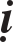 Khi aáy, coù moät truù xöù noï, caùc Tyø-kheo nhaän ñöôïc nhieàu y, thoï trì, cho ngöôøi, tònh thí, coøn dö moät khuùc vaûi, cho caùc Tyø-kheo, caùc Tyø-kheo khoâng nhaän, noùi: Ñöùc Phaät khoâng cho pheùp chuùng toâi nhaän vaûi khoâng ñuû may y. Tyø-kheo cho vaûi laïi noùi: Cöù nhaän ñi, caàn ñuû vaûi thì seõ ñuû ngay. Coù Tröôûng laõo Giaø-tyø nhaän ñöôïc mieáng vaûi vöøa heïp vöøa ngaén, haèng ngaøy cöù keùo ra, hy voïng mieáng vaûi daøi roäng hôn tröôùc. Thöôøng leä, cöù moãi naêm ngaøy, Ñöùc Phaät ñi xem xeùt caùc phoøng, thaáy Giaø-tyø keùo vaûi, hoûi: Thaày laøm gì vaäy? Giaø-tyø thöa: Con nhaän ñöôïc mieáng vaûi nhoû naøy, khoâng thoï trì ñöôïc. Ñöùc Phaät hoûi: Thaày coù hy voïng nhaän ñöôïc choã naøo nöõa khoâng? Thöa coù, Giaø-tyø ñaùp. Ñöùc Phaät laïi hoûi: Thôøi gian laâu mau nöõa seõ nhaän ñöôïc? Giaø-tyø ñaùp: Trong voøng moät thaùng. Nhaân vieäc naøy, Ñöùc Phaät baèng nhieàu caùch khen ngôïi haïnh thieåu duïc, tri tuùc, khen giôùi, khen ngöôøi trì giôùi, roài baûo caùc Tyø-kheo: “Töø nay cho pheùp chöùa y phi thôøi, neáu khoâng ñuû, chôø cho ñuû trong voøng moät thaùng”.Ñöùc Phaät ñaõ cho pheùp chöùa vaûi phi thôøi maø khoâng ñuû may y, caùc Tyø-kheo laïi mang vaûi naøy du haønh quaù moät thaùng. Caùc Tyø-kheo thaáy vaäy hoûi: Ñöùc Phaät khoâng cho pheùp chöùa vaûi phi thôøi, khoâng ñuû may y quaù moät thaùng, taïi sao caùc thaày laïi mang noù du haønh quaù moät thaùng? Sau khi baèng moïi caùch quôû traùch, caùc Tyø-kheo cuõng ñöa ñeán choã Ñöùc Phaät, trình baøy söï vieäc leân Ngaøi. Nhaân vieäc naøy, Ñöùc Phaät taäp hôïp Tyø- kheo Taêng, baûo caùc Tyø-kheo: Do möôøi ñieàu lôïi neân vì caùc Tyø-kheo kieát giôùi. Töø nay giôùi naøy ñöôïc noùi nhö sau: “Tyø-kheo naøo ba y ñaõ ñuû, y Ca- hi-na ñaõ xaû, laïi ñöôïc vaûi phi thôøi, caàn thì nhaän, nhaän roài phaûi sôùm thoï trì, ñuû thì toát, neáu khoâng ñuû thì chôø ñôïi coù choã cho theâm ñuû ñeå may, cho ñeán moät thaùng, neáu quaù phaïm Ni-taùt-kyø-ba-daät-ñeà”.Y phi thôøi: Y nhaän ñöôïc sau khi xaû y Ca-hi-na, ñeàu goïi laø y phithôøi.Caàn: Trong ba y coù caùi cuõ raùch caàn ñeå boå sung.Hy voïng coù choã nhaän ñöôïc: Coù nôi naøo ñoù, hy voïng hoï seõ cho.Nhaän ñöôïc töø moät ngaøy cho ñeán moät thaùng: Neáu Tyø-kheo ngaøythöù nhaát nhaän ñöôïc vaûi maø khoâng ñuû may y, ngay trong ngaøy laïi nhaän ñöôïc ñuû vaûi nhö öôùc muoán phaûi may thaønh y ñeå thoï trì, hoaëc cho ngöôøi hay tònh thí, neáu khoâng thoï trì, khoâng cho ngöôøi, khoâng tònh thí, ñeán ngaøy möôøi moät khi töôùng maët trôøi xuaát hieän, phaïm Ni-taùt-kyø-ba-daät- ñeà. Ngaøy thöù hai cho ñeán möôøi ngaøy cuõng vaäy. Ngaøy thöù möôøi moät coù hy voïng, neáu nhaän ñöôïc thì noäi nhaät neân may thaønh y, ñeå thoï trì, hoaëc cho ngöôøi hay tònh thí, ñeán ngaøy möôøi hai, khi töôùng maët trôøi xuaát hieän phaïm Ni-taùt-kyø-ba-daät-ñeà. Cho ñeán ngaøy ba möôi cuõng nhö vaäy. Ba chuùng döôùi phaïm Ñoät-kieát-la.Xong giôùi thöù baÑöùc Phaät ôû taïi thaønh Xaù-veä. Luùc naøy, nôi aáp Öu-thieän-na coù moät thieáu nieân cö só treân ñöôøng du lòch vui chôi gaëp moät ngöôøi con gaùi teân laø Lieân Hoa-saéc, saéc ñeïp nhö hoa ñaøo, töôùng nöõ troïn veïn. Ñaõ naëng tình kính yeâu töông hôïp, ngöôøi thieáu nieân aáy cöôùi coâ ta laøm vôï. Sau moät thôøi gian ngaén ngöôøi vôï coù thai. Gaàn ñeán ngaøy sinh, coâ ta veà laïi nhaø cha meï, vaø sinh ñöôïc moät ñöùa con gaùi. Vì ngöôøi vôï ôû cöõ neân ngöôøi choàng khoâng theå gaàn guõi ñöôïc. Anh ta laïi vuïng troäm tö thoâng vôùi meï cuûa coâ. Lieân Hoa-saéc bieát ñöôïc muoán vaát boû taát caû, caét ñöùt ñaïo vôï choàng nhöng laïi sôï lieân luïy ñeán cha meï, hôn nöõa vì thöông con neân phaûi oâm saàu, nuoát haän chòu tuûi nhuïc ñeå nuoâi con. Lieân Hoa-saéc veà laïi nhaø choàng nuoâi ñöùa con gaùi cuûa mình leân taùm tuoåi, sau ñoù môùi boû nhaø ra ñi, ñeán thaønh Ba- la-naïi, ñoùi khaùt meät laû ngöôøi, coâ ta ngoài nghæ beân meù nöôùc. Trong khi aáy, coù oâng Tröôûng giaû noï ñi du ngoaïn vöøa thaáy coâ ta ñaõ ñem loøng yeâu meán saâu naëng lieàn ngoû lôøi hoûi han: Cha meï, doøng hoï cuûa coâ ôû ñaâu? Hieän nay coâ coù bò ai raøng buoäc khoâng, hay coøn ñoäc thaân? Lieân Hoa-saéc traû lôøi: Toâi laø ñöùa con gaùi thuoäc doøng hoï  nay toâi khoâng thuoäc sôû  höõu   cuûa ai. OÂng Tröôûng giaû laïi ngoû lôøi: Neáu khoâng thuoäc sôû höõu cuûa ai thì coù theå vì toâi laøm chaùnh thaát ñöôïc khoâng? Lieân Hoa-saéc noùi: Ngöôøi con gaùi laáy choàng taïi sao khoâng ñöôïc! OÂng Tröôûng giaû lieàn ñöa coâ ta leân xe trôû veà nhaø roài phong laøm vôï caû. Lieân Hoa-saéc giaûi quyeát saép ñaët chu toaøn moïi vieäc trong nhaø. Töø lôùn ñeán nhoû, hoøa thuaän sung tuùc, vôï choàng töông kính naëng nghóa laãn nhau. Sau taùm naêm, baáy giôø oâng Tröôûng giaûnoùi vôùi ngöôøi vôï: Toâi coù ñaàu tö voán taïi aáp Öu-thieän-na, kieåm tra soá nôï laõi taùm naêm qua theo soå saùch, keá toaùn cho ñeán nay laõi sinh töø soá voán aáy, leân ñeán soá caû öùc. Hoâm nay toâi muoán ñeán ñoù thu nôï laõi veà, chuùng ta taïm thôøi xa nhau. Ngöôøi vôï noùi: Phong tuïc taïi aáp ñoù ngöôøi nöõ thích phoùng daät, anh ñeán ñoù coi chöøng seõ bò maát tieát thaùo cuûa ngöôøi tröôïng phu. Cuûa caûi nhö phaán thoå sao laïi quaù baän loøng tính toaùn laøm chi! Ngöôøi choàng traû lôøi: Toâi tuy bieát roõ nhöôïc ñieåm cuûa mình nhöng khoâng ñeán noãi bò ñieàu ñoù meâ loaïn. Ngöôøi vôï laïi noùi: Neáu anh töï quyeát ñònh caàn phaûi ñi thì neân suy nghó vaø cho em nghe ñöôïc moät lôøi theà. Ngöôøi choàng noùi: Toát laém, anh theà: “Neáu anh coù khôûi taâm laøm ñieàu ñoù, thì khi anh trôû veà, luùc veà cöûa ngoõ anh seõ cheát vôùi taâm taø aáy”.Vôùi lôøi theà nhö theá, ngöôøi choàng ñeán aáp Öu-thieän-na. Anh ta thu tieàn laõi nhieàu nôi neân traûi qua thôøi gian caû naêm. Xa nhaø caøng laâu ngaøy, nhôù nhaø caøng gaáp boäi, loøng sinh noï kia, naûy ra yù nghó: Ta neân giaûi quyeát theá naøo ñeå khoûi traùi vôùi lôøi theà tröôùc maø vaãn thoûa tình hieän nay! Tröôûng giaû laïi nghó: Neáu ta taø daâm thì traùi vôùi lôøi theà tröôùc vôï, thoâi thì taïo moät nhaø rieâng laø xong chuyeän, khoûi traùi vôùi lôøi theà. Trong khi trao ñoåi, doø la, oâng Tröôûng giaû gaëp moät ngöôøi con gaùi dung nhan tao nhaõ, dòu daøng, toaùt leân moät veû ñoan chính. OÂng yeâu thöông coâ ta moät caùch say ñaém, lieàn tìm ñeán caàu hoân. Cha ngöôøi con gaùi thaáy oâng Tröôûng giaû tieàn taøi sung tuùc, giaøu coù voâ cuøng, neân hoan hyû nhaän lôøi gaû con. Thu nôï xong, oâng Tröôûng giaû cuøng vôùi ngöôøi vôï môùi cöôùi trôû veà boån xöù, ñeán ôû yeân nôi moät toå aám rieâng, sau ñaáy oâng môùi trôû veà nhaø cuõ. Töø ñoù, oâng Tröôûng giaû saùng ñi chieàu veà, khaùc haún vôùi ngaøy tröôùc. Lieân Hoa-saéc ngaïc nhieân, aâm thaàm hoûi ngöôøi tuøy tuøng, ngöôøi aáy noùi: Ngoaøi aáy coù moät thieáu phuï neân môùi ñi nhö vaäy. Chieàu hoâm ñoù, ngöôøi choàng veà, Lieân Hoa-saéc hoûi: Anh coù ngöôøi haàu taïi sao giaáu em, khoâng cho em thaáy? OÂng Tröôûng giaû noùi: Sôï em bieát seõ haän anh, neân phaûi giaáu ngoaøi aáy. Ngöôøi vôï noùi: Em khoâng ghen gheùt, hieàm khích ñaâu, thaàn minh chöùng giaùm cho em ñieàu ñoù, anh neân goïi coâ aáy veà ñeå cuøng em lo lieäu vieäc nhaø. OÂng Tröôûng giaû beøn ñöa ngöôøi aáy veà vaø ngöôøi ñoù chính laø con gaùi cuûa Lieân Hoa-saéc. Meï con gaëp nhau maø khoâng heà hay bieát. Thôøi gian sau, nhaân luùc goäi ñaàu, ñeå yù nhìn kyõ töôùng maïo, Lieân Hoa-saéc môùi nghi laø con gaùi cuûa mình, baø ta kheùo leùo hoûi roõ veà laøng xaõ, cha meï, toäc taùnh cuûa thieáu phuï vaø thieáu phuï ñaõ traû lôøi caën keõ. Theá laø vôõ leõ! Lieân Hoa-saéc kinh hoaøng noùi: Xöa kia meï vaø con ñoàng moät choàng! Nay con vaø meï cuøng moät chaøng reå! Sinh töû meâ loaïn cho ñeán noãi naøy ö?! Neáu khoâng ñoaïn aùi duïc, xuaát gia hoïc ñaïo thì söï ñieân ñaûo meâ hoaëc naøy laøm sao chaám döùt ñöôïc?! Lieân Hoa-saéclieàn vaát boû taát caû ra ñi vaø ñeán ñöôïc cöûa Kyø-hoaøn, ñoùi khaùt meät laû, ngoài töïa vaøo goác caây.Baáy giôø, Ñöùc Theá Toân ngoài giöõa moät röøng ngöôøi vaây quanh ñeå nghe Ngaøi thuyeát phaùp. Lieân Hoa-saéc thaáy haøng haøng lôùp lôùp ngöôøi taáp naäp ra vaøo tôùi lui, nghó laø tieát hoäi chaéc coù thöùc aên, beøn vaøo trong Tinh xaù, thaáy Ñöùc Theá Toân ñang vì moïi haïng ngöôøi giaûng noùi phaùp. Lieân Hoa-saéc nghe phaùp, laõnh hoäi ñöôïc vaán ñeà, söï ñoùi khaùt töø ñoù ñöôïc xua tan. Ngay luùc aáy, Ñöùc Theá Toân quan saùt khaép chuùng hoäi xem ai coù theå ñoä ñöôïc. Ngaøi thaáy roõ chæ coù Lieân Hoa-saéc laø ngöôøi seõ ñaéc ñöôïc ñaïo quaû, neân lieàn noùi phaùp boán chaân ñeá: Khoå, taäp, taän, ñaïo. Töø nôi choã ngoài Lieân Hoa-saéc lieàn ruõ saïch moïi traàn caáu, ñaït ñöôïc maét phaùp trong saïch. Khi ñaéc quaû roài, Lieân Hoa-saéc moät loøng chaáp tay höôùng ñeán Ñöùc Phaät. Ñöùc Phaät giaûng noùi phaùp xong, chuùng hoäi ñeàu ra veà. Lieân Hoa-saéc ñeán tröôùc Ñöùc Phaät, kính leã saùt chaân, quyø goái, chaáp tay baïch Phaät: Con nguyeän xin ñöôïc xuaát gia trong chaùnh phaùp cuûa Ñöùc Phaät. Ñöùc Phaät lieàn chaáp thuaän, roài baûo Tyø-kheo-ni Ba-xaø-ba-ñeà: Naøy Tyø-kheo-ni neân ñoä ngöôøi nöõ aáy thöïc haønh ñaïo. Ma-ha-ba-xaø-ba-ñeà thoï giaùo, lieàn ñoä cho xuaát gia thoï giôùi. Lieân Hoa-saéc sieâng naêng tinh taán haønh ñaïo, neân daãn ñeán thaønh baäc A-la-haùn, nhôø vui thuù trong caùc caûnh thieàn giaûi thoaùt, neân dung nhan, töôùng maïo caøng saùng röïc boäi phaàn so vôùi tröôùc.Ñeán giôø, Lieân Hoa-saéc mang baùt vaøo thaønh khaát thöïc. Moät ngöôøi Baø-la-moân troâng thaáy lieàn meâ ñaém saéc ñeïp cuûa Lieân Hoa-saéc neân naûy sinh yù nghó: Ñaây laø Tyø-kheo-ni, ta khoâng theå chieám ñoaït, chæ coù moät caùch laø tìm ñeán choã ôû roài taïo phöông tieän ñeå haønh söï. Lieân Hoa-saéc khaát thöïc xong trôû veà nôi vöôøn An-ñaø, roài ñi vaøo truù phoøng. Ngöôøi Baø-la- moân kia theo quan saùt, bieát ñöôïc choã ôû cuûa Lieân Hoa-saéc. Hoâm sau, khi ñeán giôø khaát thöïc, vaéng ngöôøi, töø phía sau oâng ta ñoät nhaäp vaøo phoøng Tyø-kheo-ni Lieân Hoa-saéc naèm döôùi gaàm giöôøng. Suoát ngaøy aáy, caùc Tyø- kheo-ni nghe xong thôøi thuyeát phaùp thì trôøi ñaõ toái. Veà ñeán phoøng, vì meät moûi neân naèm xuoáng nguû say. Ngay luùc aáy, ngöôøi Baø-la-moân töø döôùi gaàm giöôøng boø ra laøm haïnh baát tònh. Tyø-kheo-ni lieàn thöùc daäy roài vuït bay leân hö khoâng. Luùc ñoù, ngöôøi Baø-la-moân töø ngay treân giöôøng ñoïa thaúng vaøo ñòa nguïc. Lieân Hoa-saéc nhaân ñoù bay ñeán choã Ñöùc Phaät, ñaàu maët ñaûnh leã saùt chaân roài baïch Phaät vaán ñeà vöøa xaûy ra. Ñöùc Phaät hoûi: Ngay luùc aáy taâm con theá naøo? Lieân Hoa-saéc thöa: Luùc aáy nhö löôùi saét ñoát noùng ñoû röïc aùp vaøo thaân con. Ñöùc Phaät daïy: Nhö theá laø voâ toäi. Lieân Hoa-saéc laïi baïch Phaät: Nguû moät mình coù phaïm toäi hay khoâng? Ñöùc Phaät daïy: Ngöôøi ñaéc ñaïo thì khoâng phaïm.Baáy giôø, coù ñaùm giaëc taäp trung laïi cuøng nhau baøn luaän: Vaät duïng chuùng ta thu ñöôïc neân phaân chia nôi naøo ñoù ñeå deã daøng coù thöùc aên ngon laïi ñöôïc gaùi ñeïp. Chuùng ñeàu noùi: Nôi vöôøn An-ñaø naøy laø truù xöù cuûa Tyø- kheo-ni, chaéc chaén coù saéc ñeïp vaø cuõng seõ coù nhieàu thöùc aên ngon cung caáp, ta ñeán ñoù phaân chia vaät duïng ñöông nhieân seõ ñöôïc nhö yù muoán. Trong khi aáy, teân caàm ñaàu ñaùm giaëc laïi coù loøng tin kính Phaät phaùp, nghe noùi nhö vaäy, laáy laøm lo laéng, oâng ta trong yù nghó hình dung moïi vieäc: Ngöôøi naøy chaéc seõ ñeán gaây naùo loaïn caùc Tyø-kheo-ni. Ta neân aâm thaàm cho ngöôøi ñeán baùo tröôùc. OÂng aáy lieàn sai ngöôøi ñeán noùi vôùi Tyø-kheo-ni: Toái nay seõ coù ñaùm ngöôøi aùc ñeán ñaáy khuûng boá aét seõ xaûy ra naõo loaïn, ñeå ñöôïc an laønh chö ni neân ñi traùnh. Caùc Tyø-kheo-ni nghe vaäy voäi vaõ vaøo trong thaønh Xaù-veä. Vò Ñaïi thaàn coi thaønh naøy tröôùc ñaây coù daønh rieâng moät ngoâi nhaø cho Tyø-kheo Taêng, nhöng hoâm ñoù khoâng coù Taêng ôû, caùc Tyø-kheo-ni xeá chieàu ñeán ñaáy, vaø ñeâm truù nguï taïi ngoâi nhaø aáy. Toái laïi ñaùm giaëc ñeán vöôøn An-ñaø tuyeät nhieân khoâng tìm thaáy moät ai. Vò chuû töôùng cuûa ñaùm giaëc vôùi yù nghó vui möøng: Chö Tyø-kheo-ni ñaõ thoaùt ñöôïc caûnh hoaïn naïn sæ nhuïc, khoâng gì vui baèng! OÂng ta laáy moät taám vaûi raát toát, goùi ñaày ñuû ñoà aên thöùc uoáng thôm ngon roài treo treân nhaùnh caây vôùi taâm nieäm: Neáu Tyø-kheo-ni naøo ñaéc ñaïo thaàn thoâng thì ñeán laáy thöùc aên nôi goùi naøy. Caûm öùng ñöôïc, Tyø-kheo-ni Lieân Hoa-saéc nhanh nhö caùnh tay co duoãi cuûa moät löïc só, töø thaønh Xaù-veä ñeán vöôøn An-ñaø laáy thöùc aên treân nhaùnh caây. Saùng hoâm sau tôùi giôø aên, thay vì ñem aên, Lieân Hoa-saéc thieát doïn saün saøng ñeå cuùng döôøng Tröôûng laõo Öu-ba-tö-na vaø Baït-nan- ñaø. Ñeán giôø thoï thöïc, hai vò tôùi vaø thoï duïng töøng moùn aên aáy. AÊn xong hai vò röûa tay roài tieáp nhaän nöôùc uoáng. Lieân Hoa-saéc, tröôùc chuùng ngoài treân chieác gheá nhoû thænh caàu hai vò noùi phaùp dieäu. Sau khi Öu-ba-tö-na vì hoï thuyeát phaùp xong lieàn ñöùng daäy caùo töø ra veà. Baït-nan-ñaø ôû laïi, hoûi Lieân Hoa-saéc: Sö coâ ñöôïc thöùc aên ngon aáy töø ñaâu? Lieân Hoa-saéc trình baøy ñaày ñuû söï vieäc. Baït-nan-ñaø noùi: Coù theå cho toâi xem taám vaûi aáy ñöôïc khoâng? Coâ voäi ñem vaûi cho Baït-nan-ñaø xem. Baït-nan-ñaø thaáy taám vaûi ñeïp loøng tham noåi daäy, muoán chieám giöõ neân naøi næ theo xin. Lieân Hoa-saéc noùi: Ñieàu naøy khoâng theå ñöôïc. Taïi sao? Ngöôøi nöõ phöôùc moûng neân phaûi caát naêm y. Baït-nan-ñaø noùi: Nhö ngöôøi ñem voi ngöïa boá thí maø laïi khoâng cho daây cöông, sö coâ cuõng nhö vaäy. Taïi sao cuùng döôøng thöùc aên ngon ñöôïc maø laïi tieác taám vaûi khoâng cho? Baït-nan-ñaø baèng taøi aên noùi tìm moïi caùch naøi næ thuyeát phuïc xin cho kyø ñöôïc. Baát ñaéc dó Lieân Hoa-saéc phaûi trao cho. Baït-nan-ñaø ñöôïc taám vaûi roài veà laïi truù xöù. Caùc Tyø-kheo thaáy taám vaûi ñeïp noùi: Thaày laø ngöôøi phöôùc ñöùc neân môùi ñöôïctaám vaûi toát aáy. Baït-nan-ñaø noùi: Toâi ñaâu coù phöôùc ñöùc gì, toâi naên næ Tyø- kheo-ni muoán gaõy löôõi môùi ñöôïc ñaáy. Caùc Tyø-kheo nghe theá baèng moïi caùch moïi caùch quôû traùch: Taïi sao thaày laïi cöôõng böùc baèng lôøi noùi ñeå ñoaït vaûi cuûa Tyø-kheo-ni!Baáy giôø, Ñöùc Theá Toân lo ngaïi boán chuùng tôùi lui oàn aøo neân baûo caùc Tyø-kheo: Nay Ta muoán vaøo tónh thaát ba thaùng, khoâng cho ai ñeán choã  ta ñang truù, chæ tröø Tyø-kheo ñem côm. Caùc thaày neân laäp quy cheá. Vaâng lôøi Phaät daïy caùc Tyø-kheo laäp ñònh cheá: Töø nay khoâng ai ñöôïc ñeán choã Phaät ôû, chæ tröø Tyø-kheo ñem côm. Neáu ngöôøi naøo vi phaïm, phaïm Ba- daät-ñeà. Trong khi aáy, Tröôûng laõo Öu-ba-tö-na khoâng nghe quy cheá cuûa Taêng, sau khi ñeán thaønh Xaù-veä hoûi Tyø-kheo khaùc ñeå bieát Ñöùc Phaät ôû phoøng naøo. Theo chæ daãn cuûa Tyø-kheo naøy, Öu-ba-tö-na ñeán tröôùc cöûa phoøng Phaät ñöa tay goõ cöûa. Ñöùc Phaät môû cöûa. Öu-ba-tö-na kính leã saùt chaân Phaät roài ngoài lui qua moät beân. Ñöùc Phaät hoûi Öu-ba-tö-na: Chuùng cuûa thaày raát möïc oai nghi thanh tònh, thaày giaùo hoùa caùch naøo maø ñöôïc nhö vaäy? Tröôûng laõo thöa: Neáu coù ngöôøi naøo ñeán con caàu xin xuaát gia, con daïy hoï möôøi hai haïnh Ñaàu ñaø. Con baûo: Phaûi troïn ñôøi laøm Tyø-kheo ôû A-lan-nhaõ, khaát thöïc, nhaát toïa thöïc, nhaát chuûng thöïc, nhaát thoï thöïc, tuaàn töï khaát thöïc, ôû nôi goø maû, maëc y phaán taûo, ba y, phu toïa tuøy thaân, ngoài beân goác caây, ngoài choã ñaát troáng. Kính baïch Ñöùc Theá Toân! Neáu ngöôøi naøo noùi troïn ñôøi coù theå phuïng haønh phaùp naøy thì ñöôïc nhaäp vaøo chuùng cuûa con, con laøm thaày hoï. Ñöùc Phaät khen: Hay laém! Hay laém! Nhö vaäy thaày coù theå goïi laø haïng ngöôøi kheùo giaùo duïc ñoà chuùng. Ñöùc Phaät laïi hoûi: Thaày bieát chuùng Taêng naøy coù quy cheá hay khoâng? Vò aáy thöa: Con khoâng bieát. Taïi sao vaäy? Con töøng nghe Phaät daïy: Nhöõng gì Phaät chöa cheá khoâng ñöôïc töï yù cheá, nhöõng gì Phaät ñaõ cheá neân phuïng haønh. Ñöùc Phaät thuaät laïi ñaày ñuû quy cheá treân. Vò aáy thöa: Con khoâng tuøy theo quy cheá cuûa Taêng maø saùm hoái toäi Ba-daät-ñeà ñöôïc. Ñöùc Phaät daïy: Hay laém, thaày nhaän xeùt nhö theá laø ñuùng! Khi ñoù, Tyø-kheo cöïu truù ñöùng ôû tröôùc phoøng, chôø Öu-ba-tö-na ñi ra ñeå noùi: Thaày phaïm quy cheá cuûa Taêng, neân taùc phaùp saùm Ba-daät-ñeà. Vò aáy traû lôøi: Toâi phaïm Ba-daät-ñeà naøo? Caùc Tyø-kheo trình baøy ñaày ñuû caùc quy cheá treân. Vò aáy traû lôøi: Toâi khoâng theå döïa theo quy cheá cuûa Taêng ñeå saùm hoái ñöôïc. Taïi sao? Chính toâi nghe Phaät daïy: Neáu Phaät khoâng cheá thì Taêng khoâng ñöôïc cheá. Neáu Phaät cheá roài thì Taêng khoâng ñöôïc traùi phaïm. Luùc aáy, Ñöùc Phaät ñích thaân ra noùi vôùi caùc Tyø-kheo: Töø nay neáu coù Tyø-kheo A-lan-nhaõ naøo nhö Öu- ba-tö-na thì cho pheùp ñeán choã ta. Caùc Tyø-kheo nghe roài laïi coù yù nghó: Chuùng ta neân phuïng haønh haïnh Ñaàu ñaø ñeå ñöôïc ñeán choã Ñöùc Theá Toân.Quyù vò ñeàu ñua nhau tu khoå haïnh. Baáy giôø, caùc Cö só laäp neân caùc phoøng xaù cuùng döôøng, khoâng coù vò naøo nhaän. Tyø-kheo ñem vaán ñeà aáy baïch Phaät, Ñöùc Phaät daïy caùc Tyø-kheo: Nay cho pheùp boán chuùng ñöôïc töï do ñeán thaêm ta. Tyø-kheo-ni Ba-xaø-ba-ñeà nghe Ñöùc Phaät daïy nhö vaäy, lieàn cuøng naêm traêm Tyø-kheo-ni leân ñöôøng ñeán thaêm Ñöùc Phaät, treân ñöôøng ñi gaëp Öu-ba-tö-na. Trong chuùng cuûa Öu-ba-tö-na coù moät Tyø-kheo maëc y thoâ raùch, Ba-xaø-ba-ñeà hoûi: Taïi sao Tröôûng laõo maëc chieác y nhö vaäy? Vò aáy traû lôøi: Vì khoâng coù chieác naøo khaùc! Tyø-kheo-ni laïi chæ vaøo chieác y cuûa mình maø noùi: Thaày coù theå maëc y naøy khoâng? Tröôûng laõo ñaùp: Coù theå. Laïi hoûi: Tröôûng laõo coù theå cho con chieác y ñang maëc khoâng? Coù theå. Hai beân lieàn trao ñoåi y. Khi ñeán tröôùc Ñöùc Phaät, Tyø-kheo-ni ñaûnh leã saùt chaân Phaät roài ngoài lui qua moät beân. Ñöùc Phaät hoûi Cuø-ñaøm-di: Taïi sao coâ maëc chieác y raùch röôùi nhö theá? Cuø-ñaøm-di trình baøy söï vieäc vöøa xaûy ra. Ñöùc Phaät giaûng noùi phaùp cho Cuø-ñaøm-di nghe roài, baûo veà laïi truù xöù. Nhaân vieäc naøy, Ñöùc Phaät taäp hôïp Tyø-kheo Taêng, hoûi Tyø-kheo kia: Thaät söï oâng coù ñoåi chieác y thoâ xaáu raùch röôùi cuûa oâng ñeå laáy chieác y toát cuûa Tyø-kheo-ni khoâng? Baïch Ñöùc Theá Toân! Coù thaät nhö vaäy. Ñöùc Phaät nghieâm khaéc quôû traùch: OÂng laø ngöôøi ngu si, nhieàu ham muoán. Caùc Tyø- kheo nhaân vieäc naøy, ñem vieäc cuûa Baït-nan-ñaø ra baïch Phaät. Ñöùc Phaät hoûi Baït-nan-ñaø: Thaät söï oâng coù nhö vaäy khoâng? Baïch Theá Toân, coù thaät nhö vaäy. Ñöùc Phaät baèng moïi caùch quôû traùch roài, baûo caùc Tyø-kheo: Do möôøi ñieàu lôïi neân vì caùc Tyø-kheo kieát giôùi. Töø nay giôùi naøy ñöôïc noùi nhö sau: “Tyø-kheo naøo nhaän laáy y töø Tyø-kheo-ni, phaïm Ni-taùt-kyø-ba- daät-ñeà”.Moät soá Tyø-kheo coù baø con laø Tyø-kheo-ni vaø nhieàu ngöôøi quen bieát, coù theå töø caùc ngöôøi naøy nhaän ñöôïc y vaät. Thaáy caùc Tyø-kheo maëc y xaáu raùch, caùc Tyø-kheo-ni baø con hoûi: Taïi sao thaày maëc y xaáu raùch theá? Tyø-kheo noùi: Khoâng coù ngöôøi naøo ñeå xin. Caùc Tyø-kheo-ni noùi: Sao khoâng ñeán ñeå nhaän! Caùc Tyø-kheo noùi: Ñöùc Phaät caám khoâng cho ñeán caùc Tyø-kheo-ni nhaän y. Caùc Tyø-kheo-ni noùi: Trong phaïm vi baø con thì bieát ñieàu neân cho vaø neân nhaän, xin thaày baïch Phaät vieäc naøy. Caùc Tyø-kheo lieàn baïch Phaät, nhaân vieäc aáy Ñöùc Phaät taäp hôïp Tyø-kheo Taêng, baèng nhieàu caùch khen ngôïi ngöôøi thieåu duïc, tri tuùc, khen giôùi, khen ngöôøi trì giôùi, roài baûo caùc Tyø-kheo: Töø nay giôùi naøy ñöôïc noùi nhö sau: “Tyø-kheo naøo ñeán Tyø-kheo-ni khoâng phaûi baø con nhaän y, phaïm Ni-taùt-kyø-ba-daät- ñeà”.Baáy giôø, taïi thaønh Xaù-veä, Tyø-kheo vaø Tyø-kheo-ni nhaän ñöôïc ycuùng döôøng, cuøng nhau phaân chia. Vì coù Tyø-kheo nhaän laàm y cuûa   Tyø-kheo-ni, hay ngöôïc laïi. Caùc Tyø-kheo-ni thöa vôùi caùc Tyø-kheo: Cho chuùng con ñoåi y. Caùc Tyø-kheo noùi: Ñöùc Phaät khoâng cho chuùng toâi nhaän y töø Tyø-kheo-ni khoâng phaûi baø con. Caùc Tyø-kheo-ni thöa: Duøng y ñoåi  y taïi sao noùi laø nhaän y? Quyù vò beøn ñeán baïch Phaät, nhaân vieäc naøy, Ñöùc Phaät taäp hôïp Tyø-kheo Taêng, baèng nhieàu caùch khen ngôïi ngöôøi ít ham muoán, bieát vöøa ñuû, khen giôùi, khen ngöôøi trì giôùi, roài baûo caùc Tyø-kheo: Töø nay giôùi naøy ñöôïc noùi nhö sau: “Tyø-kheo naøo nhaän y töø Tyø-kheo-ni khoâng phaûi baø con, tröø trao ñoåi, phaïm Ni-taùt-kyø-ba-daät-ñeà”.Chaúng phaûi baø con: Khoâng lieân heä beân cha hay beân meï trong phaïm vi baûy ñôøi. Trao ñoåi: Hai beân ñeàu coù ích, laïi tuøy theo sôû thích cuûa moãi ngöôøi. Nhaän y töø Thöùc-xoa-ma-na, Sa-di, Sa-di-ni phaïm Ñoät-kieát- la. Neáu ngöôøi baø con phaïm giôùi, coù taø kieán maø nhaän y nôi hoï, phaïm Ñoät-kieát-la. Sa-di nhaän y cuûa Tyø-kheo-ni, Thöùc-xoa-ma-na, Sa-di-ni, nhaän y phaïm Ñoät-kieát-la. Neáu khoâng coù taâm tìm caàu, hoï töï boá thí, hay bieát ngöôøi kia dö maø nhaän thì khoâng phaïm.Xong giôùi thöù töÑöùc Phaät ôû taïi thaønh Xaù-veä. Baáy giôø, Baït-nan-ñaø, trôøi vöøa saùng ñaõ maëc y böng baùt ñeán nôi choã ôû cuûa Tyø-kheo-ni Thaâu-la-nan-ñaø. Caùch ngoài xuoáng hôù heânh cuûa coâ ni ñaõ ñeå loä hình. Baït-nan-ñaø nhìn thaáy khoâng kìm cheá noåi, xuaát baát tònh. Tyø-kheo-ni bieát, noùi: Tröôûng laõo thay y cho toâi giaët. Baït-nan-ñaø trao y ñaõ thay cho coâ ni. Coâ ta nhaän y dính nhôùp baát tònh, coâ laáy thöù baát tònh aáy ñaët vaøo aâm hoä cuûa mình.Laïi coù caùc Tyø-kheo khaùc cuõng ñöa y cho caùc Tyø-kheo-ni giaët, nhuoäm, ñaäp. Moät khi caùc Tyø-kheo-ni phaûi baän roän vôùi coâng vieäc nhö theá neân vieäc ñoïc tuïng, toïa thieàn, haønh ñaïo… bò xao laõng, boû pheá. Caùc baïch y thaáy theá, laïi laém lôøi cheâ traùch, mæa mai: Caùc Tyø-kheo-ni laáy vieäc giaët, nhuoäm, ñaäp y laøm söï nghieäp, ngöôøi tu haønh vôùi keû taïi gia ñaâu coù khaùc gì?! Vaøo dòp aáy, Tyø-kheo-ni Ma-ha Ba-xaø-ba-ñeà cuøng naêm traêm Tyø-kheo-ni ñeán choã ôû Ñöùc Phaät, ñaàu maët ñaûnh leã saùt chaân Ngaøi, roài ngoài qua moät beân. Ñöùc Phaät hoûi Cuø-ñaøm-di: Taïi sao tay chaân cuûa caùc Tyø-kheo-ni laïi dính ñaày saéc maøu nhuoäm? Chö ni baïch Phaät ñaày ñuû vaán ñeà caùc Tyø-kheo sai giaët, nhuoäm. Ñöùc Phaät vì hoï giaûng noùi phaùp dieäu xong, hoï veà laïi truù xöù. Nhaân vieäc naøy, Ñöùc Phaät taäp hôïp Tyø-kheo Taêng, hoûi caùc Tyø-kheo: Thaät söï caùc thaày coù sai caùc Tyø-kheo-ni giaët, nhuoäm, ñaäp y hay khoâng? Baïch Ñöùc Theá Toân! coù thaät nhö vaäy. Nhaân vieäc aáy, caùc Tyø-kheo ñem vieäc cuûa Baït-nan-ñaø baïch Phaät. Ñöùc Phaät baèng moïihình thöùc quôû traùch roài, baûo caùc Tyø-kheo: Do möôøi ñieàu lôïi neân vì caùc Tyø-kheo kieát giôùi. Töø nay giôùi naøy ñöôïc noùi nhö sau: “Tyø-kheo naøo sai Tyø-kheo-ni giaët y cuõ hoaëc nhuoäm, hoaëc ñaäp, phaïm Ni kyø Ba-daät-ñeà”.Nhaân coù caùc Tyø-kheo giaø, beänh, khoâng theå töï giaët, nhuoäm hay ñaäp y cuûa mình ñöôïc, caùc Tyø-kheo-ni baø con coù khaû naêng laøm ñöôïc coâng vieäc naøy, vôùi yù muoán giuùp ñôõ ñeán xin nhaän laøm thay. Caùc Tyø-kheo noùi: Ñöùc Phaät khoâng cho pheùp chuùng toâi sai Tyø-kheo-ni giaët nhuoäm hay ñaäpy. Caùc Tyø-kheo-ni noùi: Trong phaïm vi baø con môùi bieát ñöôïc vieäc laøm neân hay khoâng neân, xin thaày baïch Phaät cho ñieàu ñoù. Caùc Tyø-kheo lieàn baïch Phaät, nhaân vieäc naøy, Ñöùc Phaät taäp hôïp Tyø-kheo Taêng, khen haïnh thieåu duïc, tri tuùc, khen giôùi, khen ngöôøi trì giôùi, roài baûo caùc Tyø-kheo: Töø nay giôùi naøy ñöôïc noùi nhö sau: “Tyø-kheo naøo sai Tyø-kheo-ni khoâng phaûi baø con giaët y cuõ hoaëc nhuoäm, hoaëc ñaäp, phaïm Ni-taùt-kyø-ba-daät-ñeà”.Y cuõ: Laø y ñaõ maëc, coù nhô nhôùp, baûo giaët giuõ maø khoâng nhuoäm, khoâng ñaäp; hoaëc baûo nhuoäm maø khoâng giaët, khoâng ñaäp; hoaëc baûo ñaäp maø khoâng giaët, khoâng nhuoäm; hoaëc baûo giaët nhuoäm maø khoâng ñaäp; hoaëc baûo giaët ñaäp maø khoâng nhuoäm; hoaëc khieán nhuoäm maø khoâng giaët; hoaëc khieán giaët nhuoäm, ñaäp ñeàu phaïm Ni-taùt-kyø-ba-daät-ñeà. Neáu baûo giaët, khoâng giaët maø nhuoäm; hoaëc khieán giaët, khoâng giaët maø ñaäp; hoaëc baûo giaët, khoâng giaët maø nhuoäm ñaäp, ñeàu phaïm Ñoät-kieát-la. Khieán nhuoäm khoâng nhuoäm maø giaët, maø ñaäp, maø giaët ñaäp. Khieán ñaäp khoâng ñaäp maø giaët maø nhuoäm. Khieán giaët nhuoäm, khoâng giaët nhuoäm maø ñaäp. Khieán giaët ñaäp khoâng giaët ñaäp maø nhuoäm. Khieán nhuoäm ñaäp khoâng nhuoäm ñaäp maø giaët, cuõng nhö vaäy. Neáu khieán chaúng phaûi baø con giaët, nhuoäm, ñaäp, maø baø con giaët, nhuoäm, ñaäp. Neáu khieán chaúng phaûi baø con giaët, nhuoäm, ñaäp maø baø con, chaúng phaûi baø con cuøng giaët, nhuoäm, ñaäp. Neáu khieán baø con, chaúng phaûi baø con cuøng giaët, nhuoäm, ñaäp maø baø con giaët, nhuoäm, ñaäp. Neáu khieán baø con, chaúng phaûi baø con cuøng giaët, nhuoäm, ñaäp, maø chaúng phaûi baø con giaët, nhuoäm, ñaäp. Neáu khieán baø con, chaúng phaûi baø con cuøng giaët, nhuoäm, ñaäp maø baø con, chaúng phaûi baø con cuøng giaët, nhuoäm, ñaäp, ñeàu phaïm Ni-taùt-kyø-ba-daät-ñeà. Neáu y chöa coù theå giaët, nhuoäm, ñaäp, maø khieán chaúng phaûi baø con giaët, nhuoäm, ñaäp, phaïm Ñoät-kieát-la. Neáu khieán baø con giaët nhuoäm ñaäp maø chaúng phaûi baø con giaët, nhuoäm, ñaäp thì khoâng phaïm. Ngoaøi ra nhö trong giôùi nhaän y ñaõ noùi.Xong giôùi thöù naêmÑöùc Phaät ôû taïi thaønh Xaù-veä. Khi aáy, trong thaønh coù oâng Tröôûng giaû thích maëc loaïi aùo sang troïng. OÂng ta raát möïc tin yeâu Phaät phaùp, thöôøng ñeán choã Phaät nghe phaùp. Hoâm noï, oâng Tröôûng giaû maëc trong, ngoaøi hai saéc aùo toát cuøng vôùi caùc vò khaùch vaø tuøy tuøng ra khoûi thaønh, ñeán vieáng thaêm Ñöùc Theá Toân vaø caùc Tyø-kheo. Ñöùc Phaät vì hoï giaûng noùi phaùp. Hoï raát vui möøng vì ñaõ nghe Phaät chæ daïy nhöõng ñieàu lôïi ích. Hoï ñaûnh leã ra veà, ngay luùc aáy gaëp Baït-nan-ñaø. Baït-nan-ñaø laïi vì hoï noùi phaùp. Tröôùc khi ra veà, hoï noùi: Môøi Tröôûng laõo ngaøy mai ñeán thoï böõa côm ñaïm baïc. Baït-nan-ñaø noùi: Toâi khoâng thieáu aên, maø laïi bò khoå vì thieáu maëc. Tröôûng giaû coù theå cho bôùt toâi chieác aùo hieän oâng ñang maëc hay khoâng? OÂng Tröôûng giaû noùi: Seõ cho nhöng khoâng theå cho lieàn ñöôïc, veà nhaø toâi seõ tính sau. Baït-nan-ñaø noùi: Toâi nghe Tröôûng giaû öa laøm vieäc boá thí, taïi sao ñoái vôùi rieâng toâi laïi hôø höõng nhö theá? Baït-nan-ñaø noùi tieáp: Toâi noùi phaùp khieán oâng coù theå xa lìa sinh, laõo, beänh, töû, öu bi khoå naõo, ñeå laøm coâng vieäc cöùu ñoä neân xaû boû taát caû khoâng möu caàu gì cho chính baûn thaân. Taïi sao nay oâng laïi keo kieät ñoái vôùi chieác aùo naøy? Nghe phaûi, oâng Tröôûng giaû lieàn côûi aùo cho. Khi veà ñeán cöûa thaønh, ngöôøi giöõ cöûa hoûi: Ra ñi oâng maëc hai lôùp aùo, khi trôû veà thì nheï nhaøng, vì ngöôøi ñeïp maø côûi aùo cho hay bò ai ñoù töôùc ñoaït? OÂng Tröôûng giaû noùi: Toâi khoâng cho ngöôøi nöõ, cuõng khoâng bò ai cöôùp, maø laïi bò Sa-moân Thích töû cöôõng böùc xin, neân toâi phaûi cho. Ngöôøi giöõ cöûa noùi: OÂng ñöøng noùi nhö vaäy! Toâi nghe Sa-moân Thích töû ít ham muoán, bieát vöøa ñuû, coù ngöôøi cho coøn khoâng nhaän huoáng laø nay laïi cöôõng böùc xin vaät cuûa ngöôøi? OÂng tröôûng giaû keå laïi vieäc ñaõ xaûy ra cho ngöôøi giöõ cöûa nghe. Ñoái vôùi nhöõng ngöôøi khoâng coù loøng tin öa Phaät phaùp, nghe theá, lôùn tieáng mieät thò: Ñaây chính laø cöôùp ñoaït. Nhöõng ai gaàn guõi hoï cuõng seõ bò traán loät nhö theá. Ñích thò Sa-moân Thích töû thöôøng khen vieäc boá thí, cheâ vieäc khoâng cho maø laáy, nay cöôõng ñoaït y vaät cuûa ngöôøi thì ñaâu khaùc gì ñaùm cöôùp? OÂng Tröôûng giaû veà ñeán nhaø, ngöôøi trong nhaø hoûi, oâng Tröôûng giaû cuõng phaân traàn nhö treân.Söï vieäc naøy loït ñeán tai caùc Tyø-kheo Tröôûng laõo. Baèng moïi caùch,caùc vò quôû traùch xong cuøng ñöa ñeán choã Ñöùc Phaät vaø baïch leân Ngaøi söï vieäc treân. Nhaân vieäc aáy Ñöùc Phaät taäp hôïp Tyø-kheo Taêng, hoûi Baït-nan- ñaø: Thaät söï oâng coù nhö vaäy khoâng? Baïch Ñöùc Theá Toân! Söï thaät coù nhö vaäy. Ñöùc Phaät nghieâm khaéc quôû traùch, roài baûo caùc Tyø-kheo: Do möôøi ñieàu lôïi neân vì caùc Tyø-kheo kieát giôùi. Töø nay giôùi naøy ñöôïc noùi nhö sau: “Tyø-kheo naøo ñeán choã cö só hay vôï cö só xin y, phaïm Ni-taùt-kyø-ba-daät- ñeà”.Luùc naøy, coù caùc Tyø-kheo maëc y thoâ xaáu raùch röôùi, caùc ngöôøi	baøcon thaáy vaäy hoûi: Taïi sao thaày laïi maëc y vöùt ñi nhö theá? Haõy ñeán nôi con laáy y khaùc. Caùc Tyø-kheo noùi: Ñöùc Phaät khoâng cho chuùng toâi ñeán choã cö só hay vôï Cö só xin y. Neáu ñem y cuùng cho Taêng, toâi seõ nhaän töø Taêng thì ñöôïc. Caùc ngöôøi baø con noùi: Con chæ muoán cuùng cho thaày, chöù khoâng muoán cuùng cho Taêng, vì sôï vò khaùc nhaän ñöôïc. Caùc Tyø-kheo noùi: Neáu Ñöùc Phaät cho pheùp chuùng toâi ñeán choã cö só hay vôï cö só baø con xin y thì chuùng toâi ñaâu coù maëc y xaáu raùch theá naøy! Caùc ngöôøi baø con thöa: Trong choã baø con vôùi nhau thì bieát luùc naøo neân nhaän vaø khoâng neân nhaän, xin thaày baïch leân Ñöùc Phaät ñieàu aáy. Caùc Tyø-kheo lieàn baïch Phaät. Nhaân vieäc naøy, Ñöùc Phaät taäp hôïp Tyø-kheo Taêng, baûo caùc Tyø-kheo: Töø nay giôùi naøy ñöôïc noùi nhö sau: “Tyø-kheo naøo ñeán choã cö só hay vôï cö só khoâng phaûi baø con xin y, phaïm Ni-taùt-kyø-ba-daät-ñeà”.Baáy giôø, coù nhieàu chuùng Tyø-kheo ñi theo ñoaøn khaùch buoân, laïc ñöôøng, bò ñaùm cöôùp cöôùp ñoaït saïch, cöù ñeå mình traàn thaân truïi ñeán thaønh Xaù-veä. Ngöôøi ñi ñöôøng thaáy hoûi: OÂng laø ngöôøi naøo? Traû lôøi: Toâi laø Sa- moân Thích töû. Laïi hoûi: Y baùt cuûa oâng ñaâu? Laïi traû lôøi: Bò ñaùm cöôùp cöôùp saïch caû roài. Khi ñeán Kyø-hoaøn, caùc Tyø-kheo hoûi ñaùp vôùi nhau cuõng nhö vaäy. Laïi hoûi: Neáu oâng laø Tyø-kheo thì thoï giôùi, Boá-taùt, Töï töù phaûi nhö theá naøo? Laïi traû lôøi: Thoï giôùi nhö vaäy! Boá-taùt nhö vaäy! Töï töù nhö vaäy! Caùc Tyø-kheo hoûi roài vaãn khoâng ñöa y cho maëc. Quyù vò ñeán choã Phaät ôû. Ñöùc Phaät quôû traùch: Taïi sao caùc oâng loõa hình ñeán thaêm Nhö Lai! Caùc oâng ñaâu khoâng theå laáy laù caây hay coû che thaân laïi ñöôïc hay sao! Ñöùc Phaät baûo caùc Tyø-kheo: Töø nay loõa hình ñeán tröôùc Nhö Lai, phaïm Ñoät- kieát-la. Caùc Tyø-kheo baïch Phaät: Ngaøi khoâng cho pheùp chuùng con ñeán choã cö só hay vôï cö só chaúng phaûi baø con xin y, trong khi ñoù, baø con cuûa chuùng con ôû caùch ñaây raát xa thì laøm sao coù y ñöôïc! Ñöùc Phaät hoûi: Caùc thaày ñaõ ñeán nôi ôû cuûa Tyø-kheo cöïu truù chöa? Thöa, chuùng con ñaõ ñeán roài. Taïi sao hoï khoâng ñöa y cho caùc thaày? Thöa, caùc thaày aáy vöøa thaáy chuùng con, lieàn hoûi: Thoï giôùi theá naøo? Boá-taùt theá naøo? Töï töù theá naøo? Tuy chuùng con traû lôøi nhö phaùp maø vaãn khoâng thaáy caùc thaày aáy ñöa cho y ñeå maëc. Ñöùc Phaät chuyeån lôøi quôû traùch caùc Tyø-kheo cöïu truù: Taïi sao chính maét troâng thaáy Tyø-kheo loõa hình maø khoâng trôï caáp gaáp! Ñoái vôùi Tyø-kheo maát y, Ngaøi khen haïnh ít ham muoán, bieát vöøa ñuû, khen giôùi, khen ngöôøi trì giôùi, roài baûo caùc Tyø-kheo: Töø nay giôùi naøy ñöôïc noùi nhö sau: “Tyø-kheo naøo ñeán choã cö só hay vôï cö só khoâng phaûi baø con xin y, tröø coù nhaân duyeân, phaïm Ni-taùt-kyø-ba-daät-ñeà”.Coù nhaân duyeân laø: Y bò cöôùp, y bò maát, y bò chaùy, y bò nöôùc cuoántroâi, y bò raùch. Nhö vaäy goïi laø coù nhaân duyeân.Neáu y bò ñoaït cho ñeán y bò hö hoaïi nhöng voán coù y khaùc vaø coù y ñeå choã khaùc thì khoâng ñöôïc xin. Tyø-kheo-ni cuõng y theo nhö vaäy. Thöùc- xoa-ma-na, Sa-di, Sa-di-ni phaïm Ñoät-kieát-la.Xong giôùi thöù saùuÑöùc Phaät ôû taïi thaønh Xaù-veä. Baáy giôø, nhieàu chuùng Tyø-kheo töø nôi aáp Ba-lôïi ñi ñeán choã Ñöùc Phaät, gaëp ñaùm cöôùp cöôùp maát y, cuøng nhau noùi: Coù tôùi naêm nhaân duyeân ñöôïc Ñöùc Phaät cho pheùp ñeán choã cö só hay vôï cö só khoâng phaûi baø con xin y. Tuy vaäy, ta cuõng khoâng bieát ñeán ai ñeå xin baây giôø! Ñöôïc cô hoäi, Luïc quaàn Tyø-kheo laïi naûy xin ra yù nghó: Caùc Tyø-kheo bò maát y naøy khoâng bieát ñeán ai xin y, ta neân ñi xin hoä cho hoï, neáu coù dö thì ta seõ laáy. Vôùi yù nghó ñoù, Luïc quaàn lieàn ñeán ñeà nghò vôùi caùc Tyø-kheo maát y. Caùc Tyø-kheo maát y noùi: Hay laém! Toát laém! Ñöôïc thoûa thuaän nhö vaäy, Luïc quaàn Tyø-kheo ñi khaép trong thaønh, ñeán caùc Cö só hay vôï Cö só noùi: Caùc Tyø-kheo töø aáp Ba-lôïi veà haàu thaêm Ñöùc Theá Toân, khoâng may bò ñaùm giaëc cöôùp maát y, quyù vò coù theå giaûm bôùt choã caét may cuøng nhau ñem y ñeán cuùng. Caùc Cö só, vôï Cö só moãi ngöôøi tích thieåu thaønh ña, ñöôïc moät soá y phuïc khaù lôùn ñem ñeán cuùng. Moãi vò ñeàu ñaày ñuû. Caùc Tyø-kheo maát y noùi: Chuùng toâi ñuû roài, khoâng phieàn phaûi xin nöõa. Luïc quaàn Tyø-kheo noùi: Caùc thaày coù nhaân duyeân xin y, coøn chuùng toâi thì khoâng ñöôïc pheùp. Chuùng toâi döïa vaøo nhaân duyeân cuûa thaày môùi coù lyù do ñeå xin. Caùc Tyø-kheo maát y noùi: Ñieàu ñoù tuøy yù caùc Tröôûng laõo. Nhö theá laø Luïc quaàn Tyø-kheo laïi ñi ñeán caùc nôi xin nöõa, thu ñöôïc soá y raát nhieàu. Khi aáy, caùc Cö só hoïp laïi cuøng neâu ra yù kieán: Tyø-kheo maát y khoâng coù bao nhieàu ngöôøi, trong thaønh chuùng ta, nam nöõ, lôùn nhoû ñeàu ñem y ñeán cuùng, nhö vaäy laø quaù ñuû roài, taïi sao coøn ñeán xin nöõa! Phaûi chaêng maáy oâng naøy muoán tích tröõ ñeå mua baùn trao ñoåi, khoâng tu phaïm haïnh? Khi caùc Tyø-kheo Tröôûng laõo nghe ñöôïc, baèng moïi caùch quôû traùch, roài ñem vieäc aáy baïch Phaät. Nhaân vieäc naøy, Ñöùc Phaät taäp hôïp Tyø-kheo Taêng, hoûi Luïc quaàn Tyø-kheo: Thaät söï caùc oâng coù nhö vaäy khoâng? - Baïch Theá Toân, thaät söï ñuùng nhö vaäy. Ñöùc Phaät baèng moïi caùch quôû traùch roài, baûo caùc Tyø-kheo: Do möôøi ñieàu lôïi neân vì caùc Tyø-kheo kieát giôùi. Töø nay, giôùi naøy ñöôïc noùi nhö sau: “Tyø-kheo naøo, y b  cöôùp, b  maát, b  chaùy, b  troâi, b hö hoaïi, ñeán choã cö só hay vôï cö só khoâng phaûi baø con xin y, neáu Cö só hay vôï Cö só muoán ñem nhieàu y ñeå cuùng, Tyø-kheo neân thoï hai y, neáu thoï quaù, phaïm Ni-taùt-kyø-ba-daät-ñeà”. Tyø-kheo-ni cuõng nhö vaäy. Ba chuùng döôùi thì phaïm Ñoät-kieát-la.Xong giôùi thöù baûyÑöùc Phaïât ôû taïi thaønh Xaù-veä. Baáy giôø, Baït-nan-ñaø thöôøng tôùi lui moät nhaø Cö só ñeå noùi phaùp, tröôøng hôïp hoï beänh hoaïn hay coù vieäc gì, Baït-nan-ñaø cuõng lo lieäu luoân. Coù moät Tyø-kheo vaøo buoåi saùng sôùm noï ñaép y böng baùt vaøo thaønh khaát thöïc, khi ñeán gia ñình naøy, gaëp luùc hai vôï choàng ñang cuøng nhau baøn noùi: Baït-nan-ñaø ñoái vôùi ta laø aân nhaân, neân söû duïng giaù tieàn may y nhö vaäy ñeå may y cuùng cho Toân giaû. Tyø-kheo khaát thöïc nghe nhö vaäy roài khi trôû veà noùi vôùi Baït-nan-ñaø: Thaày coù phöôùc ñöùc. Baït-nan-ñaø hoûi: Coù phöôùc ñöùc gì? Tyø-kheo aáy ñaùp: Toâi vöøa khaát thöïc, ñeán nhaø Cö só ñoù, nghe vôï choàng hoï baøn noùi: Baït-nan-ñaø ñoái vôùi ta laø aân nhaân, neân duøng giaù tieàn nhö theá may y nhö theá ñeå cuùng cho Toân giaû. Nay thaày ñeán ñoù, chaéc chaén ñöôïc y khoâng coù gì trôû ngaïi. Saùng sôùm hoâm sau, tôùi giôø khaát thöïc, Baït-nan-ñaø maëc y, böng baùt ñeán nhaø kia. Cö só voäi vaøng ra ñoùn chaøo. Baït-nan-ñaø hoûi: Phaät töû duøng soá tieàn nhö theá ñeå may y nhö theá cho toâi phaûi khoâng? Baïch thaày ñuùng nhö vaäy. Baït-nan- ñaø noùi: Phaät töû dö bieát toâi khoâng maëc y xaáu chöù? Neáu may toát thì toâi seõ maëc. Haõy nhôù cho, luùc Phaät töû coù beänh hoaïn hay coù vieäc chi toâi ñeàu lieäu lyù. Neáu y khoâng toát thì toâi cho ñeä töû hay ñem caát maø thoâi, nhö vaäy vaät naøy coi nhö vaát ñi, vieäc cho khoâng coù taùc duïng phöôùc ñöùc. Baát bình, Cö só kia noùi vôùi ngöôøi xung quanh: Thaày naøy tham lam quaù, ai cung caáp noåi, laøm sao thoûa maõn ñöôïc. Ñaõ gaáp naêm, saùu laàn hôn, so vôùi choã phaùt taâm cuûa toâi maø vaãn khoâng thoûa loøng. Tröôùc ñaây toâi coù loøng toát nhö vaäy, nhöng nay thì khoâng coøn nöõa. Caùc Tyø-kheo Tröôûng laõo nghe nhö theá, baèng moïi caùch quôû traùch, roài ñem vieäc naøy baïch Phaät. Nhaân vieäc naøy, Ñöùc Phaät taäp hôïp Tyø-kheo Taêng, hoûi Baït-nan-ñaø: Thaät söï oâng coù nhö vaäy khoâng? Thaät ñuùng nhö vaäy, baïch Ñöùc Theá Toân. Ñöùc Phaät baèng moïi hình thöùc quôû traùch roài, baûo caùc Tyø-kheo: Do möôøi ñieàu lôïi neân vì caùc Tyø-kheo kieát giôùi. Töø nay giôùi naøy ñöôïc noùi nhö sau: “Tyø-kheo naøo, Cö só hay vôï Cö só chaúng phaûi baø con baøn luaän: Neân duøng soá tieàn nhö vaäy may y nhö vaäy ñeå cuùng cho Tyø-kheo coù teân nhö vaäy. Tyø-kheo aáy, tröôùc khoâng ñöôïc môøi nhö yù muoán, beøn ñeán nhaø Cö só, vôï Cö só noùi: Ngöôøi vì toâi duøng soá tieàn nhö vaäy, may y nhö vaäy phaûi khoâng? Ngöôøi aáy traû lôøi: Ñuùng nhö vaäy. Tyø-kheo beøn noùi: Laønh thay Cö só, vôï Cö só coù theå may y nhö vaäy cho toâi, vì muoán ñeïp, phaïm Ni-taùt-kyø-ba-daät-ñeà”.Tröôùc khoâng ñöôïc môøi nhö yù muoán: Nghóa laø tröôùc khoâng hoûi Tyø-kheo muoán thöù y naøo. Vì muoán ñeïp: Töùc laø yeâu caàu khieán may raát ñeïp, raát toát so vôùi tröôùc. Neáu ñeán ngöôøi baø con xin y toát, phaïm Ñoät-kieát-la. Tyø-kheo-ni cuõng nhö vaäy. Ba chuùng döôùi phaïm Ñoät-kieát-la.Xong giôùi thöù taùmÑöùc Phaät ôû taïi thaønh Xaù-veä. Baït-nan-ñaø thöôøng lui tôùi caùc gia ñình. Coù hai gia ñình, vôï choàng cuøng nhau baøn noùi: Chuùng ta moãi ngöôøi neân vì Toân giaû Baït-nan-ñaø söû duïng soá tieàn may y nhö vaäy ñeå may y cho Toân giaû Baït-nan-ñaø. Tyø-kheo khaát thöïc nghe, cuõng laïi veà noùi. Baït-nan- ñaø lieàn ñeán hoûi Cö só, vôï Cö só: Toâi nghe quyù vò moãi ngöôøi ñeàu vì toâi duøng soá tieàn nhö vaäy ñeå may y cho toâi phaûi khoâng? Hoï thöa: Thaät nhö theá. Baït-nan-ñaø noùi: Quyù vò coù theå hieäp laïi ñeå may moät y cho heát söùc toát. Neáu thaät toát thì toâi seõ maëc, ñeå luoân nhôù ñeán quyù vò. Neáu khoâng toát thì toâi xeáp boû vaøo moät choã. Nhö vaäy laø coi nhö vöùt ñi, vaät thí naøy khoâng coù taùc duïng phöôùc ñöùc nöõa. Khi aáy, Cö só, vôï Cö só ñuøng ñuøng noåi giaän noùi: OÂng naøy tham lam quaù, laøm sao cung caáp noåi, laøm sao thoûa maõn noåi. Tuy yeâu caàu hieäp laïi thaønh moät caùi, song so vôùi choã phaùt taâm cuûa chuùng toâi ñaõ nhieàu gaáp naêm, saùu laàn hôn, aáy theá cuõng khoâng thoûa loøng. Keû aùc theá naøy, khoâng ñuû ñeå toàn taïi, töø nay khoâng cho ñeán ñaây nöõa. Caùc Tyø-kheo Tröôûng laõo nghe nhö theá, baèng moïi caùch quôû traùch, roài cuøng ñeán choã Ñöùc Phaät trình baøy söï vieäc leân Ngaøi. Nhaân vieäc naøy, Ñöùc Phaät taäp hôïp Tyø-kheo Taêng, hoûi Baït-nan-ñaø: Thaät söï oâng coù nhö vaäy khoâng? Baït-nan-ñaø thöa: Baïch Ñöùc Theá Toân! Söï thaät con coù nhö vaäy. Ñöùc Phaät heát söùc nghieâm khaéc quôû traùch roài, baûo caùc Tyø-kheo: Do möôøi ñieàu lôïi neân vì caùc Tyø-kheo kieát giôùi. Töø nay giôùi naøy ñöôïc noùi nhö sau: “Neáu khoâng phaûi Cö só, vôï Cö só baø con cuøng nhau ngh baøn: Ta seõ cuøng duøng soá tieàn may y nhö vaäy, may y cho Tyø-kheo coù teân nhö vaäy. Tyø-kheo aáy tröôùc khoâng ñöôïc môøi, tuøy yù ñeán noùi vôùi Cö só hay vôï Cö só: Quyù v duøng soá tieàn may y nhö vaäy cho toâi phaûi khoâng? Thí chuû noùi: Ñuùng nhö theá. Tyø-kheo beøn noùi: Laønh thay! Cö só, vôï Cö só coù theå chung laïi may thaønh moät y cho toâi, vì muoán ñeïp, phaïm Ni-taùt-kyø-ba-daät-ñeà”. Tyø-kheo- ni cuõng nhö vaäy. Ba chuùng döôùi phaïm Ñoät-kieát-la.Xong giôùi thöù chínÑöùc Phaät ôû taïi thaønh Xaù-veä. Luùc aáy, Ñaïi thaàn Vöông-xaù noùi vôùi ngöôøi döôùi quyeàn: Ngöôi ñeán choã Baït-nan-ñaø, nhaân danh ta ñaûnh leã thaêm hoûi, vaø ñem soá tieàn may y naøy cuùng cho Toân giaû. Söù giaû thöøa leänh ñeán choã Baït-nan-ñaø noùi: Ñaïi thaàn Vöông-xaù thaêm hoûi söùc khoûe vaø cho toâi ñem soá tieàn may y naøy cuùng Ñaïi ñöùc, xin Ñaïi ñöùc nhaän cho.Baït-nan-ñaø noùi: Toâi khoâng ñöôïc pheùp nhaän tieàn may y naøy, neáu ñöôïc tònh y thì seõ thoï trì. Söù giaû hoûi: Ñaïi ñöùc coù ngöôøi chaáp söï hay khoâng? Baït-nan-ñaø lieàn chæ choã ngöôøi chaáp söï. Söù giaû beøn ñeán choãngöôøi chaáp söï noùi: Ñaïi thaàn Vöông-xaù cho toâi ñem soá tieàn may y cuùng cho Toân giaû Baït-nan-ñaø, oâng haõy vì Toân giaû maø nhaän caát cho, khi naøo Baït-nan-ñaø ñeán laáy thì ñöa. Söù giaû ñöa tieàn roài trôû laïi choã Baït-nan-ñaø noùi: Ñaïi ñöùc chæ choã ngöôøi chaáp söï, toâi ñaõ ñöa tieàn roài, khi naøo Ñaïi ñöùc caàn y thì ñeán ñoù laáy. Söù giaû thöa nhö vaäy roài trôû veà. Sau moät thôøi gian, Ñaïi thaàn laïi sai ngöôøi ñeán hoûi Baït-nan-ñaø: Gaàn ñaây toâi coù sai söù ñem tieàn may y ñeán gôûi nôi ngöôøi chaáp söï, Ñaïi ñöùc ñaõ may maëc chieác y ñoù chöa? Baït-nan-ñaø noùi: Toâi chöa laáy ñeå maëc. Ngöôøi kia trôû veà thöa laïi nhö vaäy, Ñaïi thaàn ñaâm ra suy nghó: Ta thöïc hieän ñuùng caùch cho y. Ñaõ laâu roài sao chöa laáy maëc, chaéc y cuûa ta khoâng ñaùng giaù, cho neân Toân giaû khoâng ñeán laáy ñeå maëc. Ñaïi thaàn laïi baûo ngöôøi tin caäy ñeán noùi vôùi Baït- nan-ñaø: Ñaïi thaàn cuùng y laâu roài, vì sao khoâng maëc, neáu khoâng caàn thì traû laïi cho Ñaïi thaàn. Baït-nan-ñaø traû lôøi: Toâi raát caàn. Baït-nan-ñaø lieàn ñeán choã cuûa ngöôøi chaáp söï vaøo luùc phi thôøi, noùi: Nay toâi caàn y, coù theå cho toâi nhaän. Ngöôøi chaáp söï thöa: Xin Ñaïi ñöùc chôø moät chuùt, nay moïi ngöôøi nhoùm hoïp, toâi phaûi ñeán tham döï, neáu khoâng ñeán kòp seõ bò phaït naêm traêm kim tieàn. Baït-nan-ñaø noùi: Ñoái vôùi phaùp duyeân oâng thöôøng vui veû heát loøng, taïi sao nay laïi coi troïng vieäc theá tuïc. Ngöôøi chaáp söï nghe caâu noùi naøy ñaâm ra suy nghó: Duø coù bò phaït cuõng vaãn giao y cho xong sau roài môùi ñeán hoïp. Ngöôøi chaáp söï taát baät lo lieäu coù y ñeå giao. Quaù maát nhieàu thôøi gian môùi xong vieäc neân ñeán treã. Moïi ngöôøi hoûi: Taïi sao anh ñeán treã? Ñöông söï traû lôøi: Baït-nan-ñaø ñoøi y, phaûi lo lieäu ñeå giao, neân môùi ñeán treã. Moïi ngöôøi ñeàu noùi: Coi troïng moät Tyø-kheo maø xem nheï quy cheá cuûa nhieàu ngöôøi, theo lyù, khoâng theå tha thöù, phaûi noäp phaït. Ñöông söï bò phaït roài, noåi giaän noùi: Sa-moân Thích töû töï noùi coù ñaïo lyù, laøm lôïi ích cho moïi ngöôøi maø nay ngöôïc laïi khieán cho ta bò phaït. Ngöôøi khoâng coù loøng öa Phaät phaùp, ñoàng tình noùi: OÂng tin kính Sa-moân ñeå roài ñeàn noåi bò phaït naëng nhö vaäy, neáu laïi cöù gaàn guõi seõ bò naëng hôn. Tieáng xaáu aùc ñoàn khaép caû thaønh Xaù-veä, loït ñeán tai caùc Tyø-kheo Tröôûng laõo, baèng moïi caùch caùc vò aáy quôû traùch, roài cuøng ñöa ñeán choã Ñöùc Phaät trình baøy leân Ngaøi vaán ñeà. Nhaân vieäc naøy, Ñöùc Phaät taäp hôïp caùc Tyø-kheo Taêng, hoûi Baït-nan-ñaø: Thaät söï oâng coù nhö vaäy khoâng? Baït-nan-ñaø thöa: Baïch Theá Toân, coù thaät nhö vaäy. Ñöùc Phaät baèng moïi caùch quôû traùch roài, baûo caùc Tyø-kheo: Do möôøi ñieàu lôïi, Ta vì caùc Tyø-kheo kieát giôùi. Töø nay giôùi naøy ñöôïc noùi nhö sau: “Neáu Vua hay Ñaïi thaàn, Baø-la-moân, Cö só vì Tyø- kheo neân sai söù giaû ñem tieàn may y ñeán. Söù giaû tôùi choã Tyø-kheo noùi: Ñaïi ñöùc, Ñaïi thaàn cuûa Vua, Baø-la-moân, Cö só ñöa soá tieàn may y naøy ñeán ñaây, Ñaïi ñöùc nhaän cho. Tyø-kheo naøy noùi: Toâi khoâng ñöôïc pheùp nhaän tieànmay y, neáu ñöôïc y thanh t nh thì seõ nhaän thoï trì. Söù giaû hoûi: Ñaïi ñöùc coù ngöôøi chaáp söï hay khoâng? Tyø-kheo lieàn chæ choã ngöôøi chaáp söï. Söù giaû ñeán choã ngöôøi chaáp söï noùi: Ñaïi thaàn cuûa Vua teân ñoù, ñöa tieàn may y naøy ñeán cho Tyø-kheo teân ñoù, oâng vì Tyø-kheo neân caát cho, khi Tyø-kheo caàn laáy thì ñöa. Söù giaû ñöa roài trôû laïi choã Tyø-kheo noùi: Ñaïi ñöùc chæ ngöôøi chaáp söï, toâi ñaõ ñöa tieàn cho hoï roài, khi naøo Ñaïi ñöùc caàn y cöù ñeán ñoù laáy. Tyø-kheo aáy hai laàn, Ba laàn ñeán choã ngöôøi chaáp söï noùi: Toâi caàn y! Toâi caàn y! Neáu nhaän ñöôïc y thì toát, neáu khoâng nhaän ñöôïc boán laàn, naêm laàn, saùu laàn ñeán tröôùc ngöôøi chaáp söï ñöùng im laëng. Nhaän ñöôïc y thì toát, neáu ñeán quaù möùc ñoù ñeå caàu cho ñöôïc, thì phaïm Ni-taùt-kyø-ba-daät-ñeà”. Neáu khoâng ñöôïc y, tôùi choã ngöôøi söù giaû ñöa tieàn ñeán, hoaëc chính mình, hoaëc sai ngöôøi tin caäy ñeán noùi: Tröôùc ñaây oâng vì Tyø-kheo coù teân sai ngöôøi ñöa tieàn may y tôùi, cuoái cuøng Tyø-kheo ñoù khoâng nhaän ñöôïc y, oâng neân ñeán laáy laïi ñöøng ñeå maát. Vieäc nhö vaäy neân laøm nhö vaäy. Tyø-kheo- ni cuõng nhö theá. Ba chuùng döôùi phaïm Ñoät-kieát-la.Xong giôùi thöù möôøiÑöùc Phaät ôû taïi thaønh Xaù-veä. Baáy giôø, chuùng Taêng nhaän ñöôïc nhieàu tô sôïi, cuøng nhau phaân chia. Caùc Tyø-kheo duøng tô ñeå may Taêng-giaø-leâ, Uaát-ña-la-taêng, An-ñaø-hoäi, vaø taát caû caùc loaïi y khaùc, laïi laøm daây löng, daây ngoài thieàn, cho ñeán daây coät cöûa, maø vaãn khoâng heát. Khi aáy, Luïc quaàn Tyø-kheo laïi thueâ thôï deät, deät laøm moät y, tô sôïi vaãn con dö. Choã sôïi dö deät theâm moät taám loùt thì laïi khoâng ñuû, beøn ñi xin theâm, Tröôûng giaû, Cö só ñeàu cho. Ñöôïc deã daøng nhö vaäy, Luïc quaàn Tyø-kheo, “Nhaát daï sinh baù keá” noùi: Ta ñaït ñöôïc thieän lôïi, töø nay ta chæ neân laøm theo ngheà naøy. Luïc quaàn ñi xin nhieàu tô sôïi roài thueâ taát caû thôï deät ñeán deät. Khi aáy coù moät Cö só ñeán thueâ thôï deät, deät y. Thôï deät noùi: Toâi ñaõ höùa deät cho Tyø-kheo roài, neân khoâng theå nhaän deät ñöôïc. Ñi khaép caùc nôi, ngöôøi Cö só ñoù cuõng chæ nhaän caâu traû lôøi nhö theá cuûa thôï deät. Noåi giaän, Cö só noùi: Sa- moân Thích töû ít ham muoán, bieát vöøa ñuû, nay laïi ñi khaép thueâ taát caû caùc thôï deät, ham hoá, bao nhieâu cuõng khoâng vöøa, loøng tham cuûa hoï ñaâu coù khaùc gì cuûa ngöôøi ñôøi?! Hoï khoâng coù haïnh cuûa Sa-moân, phaù phaùp cuûa Sa-moân! Caùc Tyø-kheo tröôûng laõo nghe theá baèng moïi caùch quôû traùch roài baïch söï vieäc leân Phaät. Nhaân vieäc naøy, Ñöùc Phaät taäp hôïp Tyø-kheo Taêng, hoûi Luïc quaàn Tyø-kheo: Caùc oâng coù nhö vaäy khoâng? Luïc quaàn thöa: Thaät söï nhö vaäy, baïch Theá Toân. Ñöùc Phaät nghieâm khaéc quôû traùch roài baûo caùc Tyø-kheo: Do möôøi ñieàu lôïi neân vì caùc Tyø-kheo kieát giôùi. Töø nay, giôùinaøy ñöôïc noùi nhö sau: “Tyø-kheo naøo töï mình ñi xin tô sôïi, roài thueâ thôï deät, deät thaønh y, phaïm Ni-taùt-kyø-ba-daät-ñeà”. Tyø-kheo-ni cuõng nhö vaäy. Ba chuùng döôùi Ñoät-kieát-la.Xong giôùi thöù möôøi moätÑöùc Phaät ôû taïi thaønh Xaù-veä. Luùc aáy, Baït-nan-ñaø thöôøng tôùi lui moät nhaø khaùch buoân noùi phaùp, chöõa beänh. Ngöôøi khaùch buoân noùi vôùi vôï: Baït-nan-ñaø laø aân nhaân cuûa ta, coù theå duøng soá tô sôïi naøy thueâ thôï deät thaønh y, khi ta trôû veà seõ ñem cuùng. Sau khi ngöôøi choàng ñi, baø vôï ñem tô sôïi ñeán choã thôï deät thueâ deät thaønh y. Baø ta noùi: OÂng tính cho ñuû, ñöøng ñeå dö, ñöøng ñeå thieáu. Baït-nan-ñaø bieát ñöôïc vieäc naøy, lieàn ñeán gia ñình khaùch buoân, ngöôøi vôï ra ñoùn chaøo thaêm hoûi vaø thöa: Choàng cuûa con baûo con vì Ñaïi ñöùc deät y, con ñaõ nhôø thôï deät ñang deät. Baït-nan-ñaø hoûi: Thueâ thôï naøo deät? Ngöôøi vôï ñaùp: Con thueâ thôï teân ñoù. Baït-nan-ñaø beøn ñeán nhaø thôï deät noùi: OÂng coù bieát chaêng? Y naøy hoï deät ñeå cuùng cho toâi, oâng deät cho toát, cho daøi, cho roäng, rieâng phaàn toâi ít nhieàu seõ traû ôn oâng. Ngöôøi thôï deät noùi: Baø aáy baûo toâi tính toaùn vöøa ñuû ñaâu vaøo ñoù roài, nay laøm sao toâi theo ñeà nghò cuûa thaày ñöôïc. Baït-nan-ñaø noùi: Cöù deät cho toát, neáu chæ sôïi khoâng ñuû, oâng cöù ñeán baûo baø ta cho toâi xin theâm sôïi, ñaûm baûo baø aáy seõ ñöa cho thoâi. Ngöôøi thôï deät nghe theo lôøi, deät heát chæ ñeán xin theâm. Baø vôï cuûa ngöôøi khaùch buoân noùi: Tröôùc ñaây toâi ñaõ baûo oâng tính cho ñuû kia maø, taïi sao nay laïi ñeán laáy theâm? OÂng thôï deät keå laïi ñaàu ñuoâi caâu chuyeän ñeå traû lôøi. Ngöôøi vôï beøn ñöa theâm chæ. Khi ngöôøi khaùch buoân trôû veà, hoûi baø vôï: Tröôùc ñaây toâi baûo baø vì Baït-nan-ñaø deät y, nay ñaõ deät xong chöa? Xong roài, ngöôøi vôï traû lôøi. Ñaâu, baø laáy ñem cho toâi xem vôùi. Ngöôøi vôï mang ñeán cho choàng xem. Thaáy y quaù toát, quaù daøy, ngöôøi choàng hoûi: Vôùi soá tô mình döï truø ít sao deät ñöôïc y daøy toát theá naøy? Baø vôï noùi: Baït-nan-ñaø laïi ñeán laáy theâm, cho neân ñöôïc theá naøy. Ngöôøi khaùch buoân noåi giaän maéng caøn: Baït-nan-ñaø, tuùi tham khoâng ñaùy, khoâng ai cung caáp, thoûa maõn noåi cho oâng ta ñaâu! Vôùi y nhö theá naøy laø gaáp hai laàn soá tô ta döï ñònh ban ñaàu. Tuy tröôùc kia laø aân nhaân nhöng baây giôø thì xin tuyeät giao, beøn khoâng cuùng y cho Baït-nan-ñaø nöõa. Nhö vaäy laø tieáng xaáu lan khaép gaàn xa, vaø loït ñeán tai caùc Tyø-kheo Tröôûng laõo, baèng moïi caùch caùc vò quôû traùch roài cuøng ñöa ñeán choã Ñöùc Phaät, trình baøy leân Ngaøi söï vieäc. Nhaân vieäc naøy, Ñöùc Phaät taäp hôïp Tyø-kheo Taêng, hoûi Baït-nan- ñaø: Thaät söï oâng coù nhö vaäy khoâng? Baït-nan-ñaø thöa: Baïch Ñöùc Theá Toân! Söï thaät coù nhö vaäy. Ñöùc Phaät baèng moïi caùch quôû traùch, roài baûo caùcTyø-kheo: Do möôøi ñieàu lôïi neân vì caùc Tyø-kheo kieát giôùi. Töø nay giôùi naøy ñöôïc noùi nhö sau: “Neáu Cö só, vôï Cö só vì Tyø-kheo baûo thôï deät, deäty. Tyø-kheo aáy tröôùc khoâng ñöôïc nhaän lôøi môøi tuøy yù, beøn ñeán choã thôï deät baûo: OÂng bieát khoâng? Y naøy hoï may ñeå cho toâi, oâng deät y cho toát, phaûi cho thaät daøy roäng, toâi seõ ñeàn ôn rieâng cho oâng. Sau ñoù duø traû theâm baèng moät böõa aên hay giaù tr baèng moät böõa aên, nhaän ñöôïc y, phaïm Ni-taùt-kyø- ba-daät-ñeà”. Tyø-kheo-ni cuõng nhö vaäy. Ba chuùng döôùi Ñoät-kieát-la.Xong giôùi thöù möôøi haiÑöùc Phaät ôû taïi thaønh Xaù-veä. Khi aáy, Baït-nan-ñaø noùi vôùi ngöôøi ñeä töû teân laø Ñaït-ma: Nay toâi muoán cuøng oâng ñi du haønh ñeán nöôùc Caâu- taùt-la. Ñaït-ma thöa: Nöôùc ñoù laïnh, khoâng coù y con khoâng theå ñi ñöôïc. Baït-nan-ñaø noùi: Neáu oâng coù theå ñi thì toâi seõ cho oâng y. Ñaït-ma noùi: Phaûi cho y con tröôùc roài sau môùi ñi. Baït-nan-ñaø ñem y cho ngay. Ñöôïc y roài, Ñaït-ma laïi khoâng chòu ñi. Baït-nan-ñaø noùi: OÂng noùi coù ñöôïc y seõ ñi, taïi sao nhaän y roài laïi khoâng chòu ñi? Neáu khoâng chaáp nhaän ñi thì traû y laïi cho toâi. Ñaït-ma thöa: Thaày ñaõ cho roài, taïi sao ñoøi laïi! Baït-nan-ñaø noùi: Chaúng phaûi toâi cho oâng, maø toâi muoán oâng cuøng du haønh neân môùi cho. Nay oâng khoâng ñi, khoâng coù lyù do gì maø oâng khoâng traû y laïi cho toâi. Baït-nan-ñaø cöôõng böùc laáy laïi y. Ñaït-ma lôùn tieáng khoùc la, Tyø-kheo Tröôûng laõo nghe, hoûi: Taïi sao khoùc? Ñaït-ma ñaùp: Thaày toâi ñoaït y toâi. Caùc Tyø-kheo baèng moïi caùch quôû traùch Baït-nan-ñaø: Taïi sao goïi laø Tyø- kheo maø laïi ñoaït y cuûa ngöôøi ta? Baït-nan-ñaø noùi: Toâi muoán Ñaït-ma cuøng ñi vôùi toâi ñeán nöôùc Caâu-taùt-la neân môùi duøng y ñeå thueâ oâng aáy. OÂng ta nhaän ñöôïc y roài, khoâng chòu ñi, neân toâi laáy laïi, chöù khoâng phaûi cöôõng ñoaït. Caùc Tyø-kheo laïi baèng moïi caùch quôû traùch Ñaït-ma: Taïi sao oâng doái traù ñoái vôùi thaày, ñoøi cho y ñeå ñi, ñöôïc y roài laïi khoâng ñi?! Caùc Tyø-kheo ñöa caû hai ñeán choã Ñöùc Phaät. Nhaân vieäc naøy, Ñöùc Phaät taäp hôïp Tyø-kheo Taêng, hoûi Baït-nan-ñaø: Thaät söï oâng coù ñem y cho ñeä töû roài ñoaït laïi hay khoâng? Baïch Theá Toân, con coù cho y. Ñöùc Phaät laïi hoûi Ñaït-ma: Thaät söï oâng coù doái traù ñoái vôùi thaày oâng hay khoâng? Baïch Theá Toân, con coù doái traù. Ñöùc Phaät baèng moïi caùch quôû traùch hai Tyø-kheo roài, baûo caùc Tyø-kheo: Do möôøi ñieàu lôïi neân vì caùc Tyø-kheo kieát giôùi. Töø nay, giôùi naøy ñöôïc noùi nhö sau: “Tyø-kheo naøo ñem y cho Tyø-kheo roài ñoaït laáy laïi, phaïm Ni-taùt-kyø-ba-daät-ñeà”.Baáy giôø, Luïc quaàn Tyø-kheo ñem y cho caùc Tyø-kheo roài baûo Sa-dihay ngöôøi giöõ vöôøn ñoaït laáy laïi. Caùc Tyø-kheo hoûi: Thaày khoâng ngheSOÁ 1421 - LUAÄT DI SA TAÉC BOÄÂ HOØA HEÂ NGUÕ PHAÀN, Quyeån 4	111Ñöùc Phaät caám, ñaõ ñem y cho Tyø-kheo roài khoâng ñöôïc laáy laïi hay sao? Luïc quaàn  noùi:  Coù nghe chöù! Nhöng nay toâi  baûo  Sa-di  hay  ngöôøi  giöõ vöôøn ñoaït laïi neân khoâng traùi  vôùi lôøi Phaät caám. Caùc Tyø-kheo noùi: Töï mình ñoaït laïi, daïy ngöôøi ñoaït ñaâu coù khaùc gì?! Baèng moïi caùch quôû traùch roài, caùc Tyø-kheo ñem vaán ñeà baïch leân Ñöùc Phaät. Nhaân vieäc naøy, Ñöùc Phaät taäp hôïp Tyø-kheo Taêng, hoûi Luïc quaàn Tyø-kheo: Thaät söï caùc oâng coù nhö vaäy khoâng? Baïch Theá Toân, söï thaät coù nhö vaäy. Ñöùc Phaät baèng moïi hình thöùc quôû traùch roài baûo caùc Tyø-kheo: Töø nay giôùi naøy ñöôïc noùi nhö sau: “Tyø-kheo naøo ñaõ ñem y cho Tyø- kheo khaùc, roài töï mình ñoaït laïi hay sai ngöôøi ñoaït laïi, phaïm Ni-taùt-kyø-ba-daät-ñeà”.Coù caùc Tyø-kheo khaùc gôûi y cho Tyø-kheo cöïu truù roài ñi baët, laâu laém môùi trôû veà, sôï phaïm giôùi naøy neân khoâng daùm ñoøi laïi. Laïi coù caùc Tyø-kheo treân loä trình ñi, ñem y gôûi cho Tyø-kheo. Sau moät haønh trình daøi trôû veà, sôï phaïm giôùi naøy cuõng khoâng daùm ñoøi y laïi, hoaëc laø ñaõ ñoøi roài loøng laïi thaáy xaáu hoå vì nghó laø phaïm giôùi aáy neân taùc phaùp hoái Xaû  ñoïa. Caùc Tyø-kheo ñem caùc vaán ñeà aáy baïch Phaät. Nhaân vieäc naøy, Ñöùc Phaät taäp hôïp Tyø- kheo Taêng, hoûi caùc Tyø-kheo: Thaät söï caùc oâng coù nhö vaäy khoâng? Baïch Ñöùc Theá Toân! Thaät coù nhö vaäy. Ñöùc Phaät khen ngôïi haïnh thieåu duïc, tri tuùc, khen giôùi, khen ngöôøi trì giôùi, roài baûo caùc Tyø-kheo: Neáu xin nhaän laïi y ñaõ gôûi maø phaïm Xaû ñoïa, ñieàu naøy khoâng theå coù. Töø nay giôùi naøy ñöôïc noùi nhö sau: “Tyø-kheo naøo ñaõ ñem y cho Tyø-kheo khaùc, sau vì giaän, baát hoøa töï mình ñoaït laïi hay sai ngöôøi khaùc ñoaït laïi, noùi nhö vaày: Traû y laïi cho toâi, toâi khoâng cho thaày, phaïm Ni-taùt-kyø-ba- daät-ñeà”. Tyø-kheo-ni cuõng nhö vaäy. Ba chuùng döôùi phaïm Ñoät-kieát-la.Xong giôùi thöù möôøi ba■www.daitangkinh.org